[cut]<iframe src="http://docs.google.com/viewer?url=http://sp-troickiy.ru/uploads/_pages/1073/izmenenija-v-ustav.doc&embedded=true" class="gde-frame" style="width:100%;height:600px;border:none;" scrolling="no"></iframe><br /><a title="izmenenija-v-ustav.doc" href="http://sp-troickiy.ru/uploads/_pages/1073/izmenenija-v-ustav.doc">Скачать документ</a>                                                                                     10.03.2020          259-01-03-4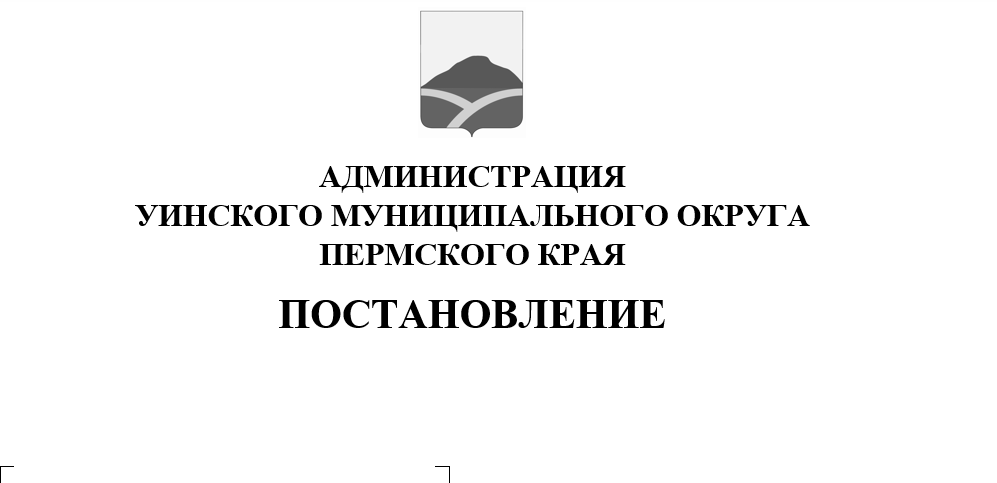 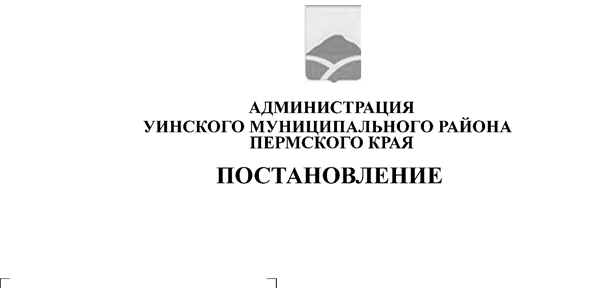 В соответствии со статьей 179 Бюджетного кодекса Российской Федерации, постановлениями администрации Уинского муниципального района от 02.10.2015 № 249-01-01-03 «Об утверждении порядка разработки, реализации и оценки эффективности муниципальных программ Уинского муниципального района» и от 26.08.2019 № 365-259-01-03 «Об утверждении Перечня муниципальных программ Уинского муниципального округа Пермского края» администрация Уинского муниципального округа Пермского краяПОСТАНОВЛЯЕТ:          1. Утвердить прилагаемую муниципальную программу «Комплексное развитие сельских территорий Уинского муниципального округа Пермского края» на 2020-2022 годы».            2. Признать утратившим силу постановление администрации Уинского муниципального района от 15.10.2019 № 483-259-01-03 «Об утверждении муниципальной программы «Устойчивое развитие сельских территорий Уинского муниципального округа Пермского края» на 2020-2022 годы».                     3. Настоящее постановление вступает в силу со дня официального опубликования в печатном средстве массовой информации газете «Родник-1».           4. Контроль над исполнением настоящего постановления возложить на начальника муниципального казенного учреждения «Управление по строительству, ЖКХ и содержанию дорог Уинского муниципального округа» Кашапова Л.И.Глава  муниципального округа –глава администрации Уинскогомуниципального округа Пермского края                                        А.Н.ЗелёнкинУТВЕРЖДЕНАпостановлением администрацииУинского муниципального округаПермского края                                                                                                                                                           от 10.03.2020 № 259-01-03-4Муниципальная программа «Комплексное развитие сельских территорий Уинского муниципального округа Пермского края» на 2020-2022 годы  (далее – Программа)Паспорт программыФорма 12. Характеристика текущего состояния сферы реализации Программы           Программа разработана на основании Перечня муниципальных программ Уинского муниципального округа, утвержденного постановлением администрации Уинского муниципального района от 26.08.2019 № 365-259-01-03 в соответствии со Стратегией социально-экономического развития Уинского муниципального района на 2016-2027 годы.           Мероприятия Программы направлены на достижение основных целей социально-экономического развития Уинского муниципального округа в условиях реализации системы мер по повышению эффективности деятельности органов местного самоуправления, направленных на развитие сельских территорий Уинского муниципального округа  Пермского края.    Средний уровень благоустройства жилищного фонда по обеспеченности электроэнергией составляет 100 %, водопроводом – 40,8%, сетевым газоснабжением – 46,5%.Газоснабжение   На 01.01.2019 года в сельских поселениях муниципального района к системе сетевого газоснабжения подключены 6 из 42 населенных пунктов.        По состоянию на 01.01.2019 года сетевым газом обеспечено 46,5 % жилищного фонда сельских поселений муниципального района.       Газификация населенных пунктов сельских поселений позволит создать условия для непосредственной возможности граждан подключения к газораспределительным сетям.   В 2020 году планируется строительство объекта «Газификация жилого фонда с. Уинское 7 очередь» 2 и 3 этапы строительства.Характеристика действующей системы газоснабжения  в сельских поселениях Уинского муниципального района по состоянию на 01.01.2019г.Сети автомобильных дорог Уинского муниципального округа Пермского края В Уинском муниципальном округе Пермского края 325,8 км дорог общего пользования местного значения, в том числе протяженность дорог с твердым покрытием составляет 266,447 км, с усовершенствованным покрытием 59,353 км, также имеются мостовые сооружения общей протяженностью 606,2 м.Удельный вес дорог общего пользования местного значения, не отвечающих нормативным требованиям, составляет 67,4 %.  Автомобильные дороги подвержены влиянию природной окружающей среды, хозяйственной деятельности человека и постоянному воздействию транспортных средств, в результате чего меняется технико-эксплуатационное состояние дорог.   Состояние сети дорог определяется своевременностью, полнотой и качеством выполнения работ по содержанию, ремонту и  капитальному ремонту и зависит напрямую от объемов финансирования и стратегии распределения финансовых ресурсов в условиях их ограниченных объемов.   Недофинансирование дорожной отрасли, в условиях постоянного роста интенсивности движения, изменения состава движения в сторону увеличения грузоподъемности транспортных средств, приводит к несоблюдению межремонтных сроков, накоплению количества участков недоремонта.  Учитывая вышеизложенное, в условиях ограниченных финансовых средств стоит задача их оптимального использования с целью максимально возможного снижения количества проблемных участков автомобильных дорог и сооружений на них.   Применение программно-целевого метода в развитии межпоселковых автомобильных дорог общего пользования Уинского муниципального округа пермского края позволит системно направлять средства на решение неотложных проблем дорожной отрасли в условиях ограниченных финансовых ресурсов.Организация транспортного обслуживания населения            В 2020 году на территории Уинского муниципального округа Пермского края  осуществляют  перевозку пассажиров и багажа автомобильным транспортом общего пользования на маршрутах Уинского муниципального района два перевозчика (индивидуальные предприниматели Зинатов А.С.,  Шагаев И.Р.). Действует семь районных маршрутов: «Уинское - Сосновка», «Уинское – Верхний Сып», «Уинское -  Иштеряки», «Уинское  – Ломь», «Уинское  – Усановка», Уинское – Кочешовка», «Уинское – Казьмяшка». Население более чем 30 населенных пунктов района  пользуется услугами данных перевозчиков.          С целью определения порядка, условий и требований к оказанию услуг по  перевозке пассажиров и багажа автомобильным транспортом на маршрутах регулярных перевозок по регулируемым тарифам на территории Уинского муниципального округа Пермского края  заключаются муниципальные контракты в рамках Федерального закона № 44-ФЗ «О контрактной системе в сфере закупок товаров, работ, услуг для обеспечения государственных и муниципальных нужд»Начиная с . органам местного самоуправления Пермского края переданы государственные полномочия по регулированию тарифов на перевозку пассажиров и багажа автомобильным и городским электрическим транспортом на поселенческих, районных и межмуниципальных маршрутах городского, пригородного и междугородного сообщений, осуществляемые организациями любой формы собственности и индивидуальными предпринимателями. За органами местного самоуправления закреплены правовые и финансовые основы регулирования данных правоотношений.Регулируемые тарифы на перевозки пассажиров и багажа автомобильным транспортом на муниципальных маршрутах регулярных перевозок  утверждаются решением Думы Уинского муниципального округа.Обслуживание муниципальных маршрутов организовано в соответствии с Федеральным законом Российской Федерации от 06.10.2003 N 131-ФЗ "Об общих принципах организации местного самоуправления в Российской Федерации", Федеральным законом от 13.07.2015 N 220-ФЗ "Об организации регулярных перевозок пассажиров и багажа автомобильным транспортом и городским наземным электрическим транспортом в Российской Федерации и о внесении изменений в отдельные законодательные акты Российской Федерации", решением  Земского Собрания Уинского муниципального района от 24.08.2017 N 244 "Об утверждении Положения об организации регулярных перевозок пассажиров и багажа автомобильным транспортом на маршрутах регулярных перевозок на территории Уинского муниципального района". Предоставление мер социальной поддержки отдельным категориям гражданВ Уинском муниципальном округе Пермского края предоставляются меры социальной поддержки по обеспечению жилыми помещениями реабилитированных лиц, имеющих инвалидность или являющихся пенсионерами, и проживающих совместно членов их семей. На 1 января 2020 г. на учете в качестве нуждающихся в жилых помещениях по категории «Реабилитированные лица, имеющих инвалидность или являющиеся пенсионерами» состоит 2 семьи. Так же на территории Уинского муниципального округа Пермского края предоставляются социальные выплаты на строительство (приобретение) жилья гражданам, проживающим на сельских территориях, утвержденный Постановлением Правительства РФ от 31.05.2019 N 696 "Об утверждении государственной программы Российской Федерации "Комплексное развитие сельских территорий". В списках граждан, изъявивших желание улучшить жилищные условия с использованием социальных выплат на 1 января 2020 г. числится 35 семей.3.Основные цели и задачи ПрограммыПрограмма направлена на создание предпосылок для устойчивого развития сельских территорий Уинского муниципального округа Пермского края  посредством достижения следующих целей:улучшение инвестиционного климата в сфере АПК на сельских территориях Уинского муниципального округа Пермского края  за счет реализации инфраструктурных мероприятий в рамках настоящей Программы;улучшение условий жизнедеятельности на сельских территориях Уинского муниципального округа Пермского края  ;активизация участия граждан, проживающих на сельских территориях Уинского муниципального округа Пермского края ,  в решении вопросов местного значения;создание безопасных и благоприятных условий для проживания граждан, а также сети автомобильных дорог Уинского муниципального округа Пермского края;-    повышение уровня жизни граждан - получателей мер социальной  поддержки;-    создание  условий для реализации муниципальной программы.  Основными задачами Программы являются:- повышение уровня комплексного обустройства объектами социальной и инженерной инфраструктуры сельских территорий муниципального округа;- проведение мероприятий по поощрению и популяризации достижений в развитии сельских территорий муниципального округа;- создание условий для проведения модернизации систем водо- и теплоснабжения и повышения надежности и устойчивой  работы оборудования и коммуникаций на основе выполнения необходимого объема работ по замене сетей, применения современных материалов;-   улучшение состояния сети автомобильных дорог Уинского муниципального округа Пермского края;  - обеспечение комфортных условий использования транспортной системы для пассажиров; - обеспечение доступности транспортного обслуживания населения Уинского муниципального округа  Пермского края автомобильным транспортом;- увеличение рентабельности для перевозчиков за счет субсидирования их затрат при обслуживании муниципальных маршрутов;-  обеспечение управления реализацией мероприятий муниципальной программы;- организация обеспечения жильем отдельных категорий граждан в соответствии с федеральным и региональным законодательством.Достижение целей Программы предусматривается осуществлять с учетом:а) преимущественного обустройства объектами социальной и инженерной инфраструктуры сельских территорий, в которых осуществляются инвестиционные проекты в сфере АПК.б) удовлетворение потребностей отдельных категорий граждан в благоустроенном жилье.4. Сроки и этапы реализации Программы           Программа рассчитана на период реализации с 2020 по 2022 годы. Программа не имеет строгой разбивки на этапы, мероприятия реализуются на протяжении всего срока реализации Программы.           В ходе исполнения Программы возможна корректировка параметров и ежегодных планов ее реализации в рамках бюджетного процесса в Уинском муниципальном округе Пермского края.5. Перечень основных мероприятий Программы           Перечень основных мероприятий Программы определен исходя из необходимости достижения ее цели и основных задач и сгруппирован в рамках задач, поставленных в 4-х подпрограммах, в том числе:           1.Комплексное обустройство сельских территорий объектами социальной и инженерной инфраструктуры.           2.Развитие транспортной системы Уинского муниципального округа Пермского края.           3. Социальная поддержка населения.           4.Обеспечение реализации муниципальной программы. (Обеспечивающая подпрограмма).Перечень мероприятий Программы отражен в форме 2 к Паспорту Программы.           Деление Программы на подпрограммы было осуществлено исходя из масштабности и сложности решаемых в рамках Программы задач с учетом применения механизмов обеспечения результативности и обеспечения эффективности процесса достижения цели Программы.6. Основные меры правового регулирования           Реализация Программы осуществляется  в соответствии с Порядком разработки, реализации и оценки эффективности муниципальных программ Уинского муниципального района, утвержденным постановлением администрации Уинского муниципального района от 02.10.2015 № 249-01-01-03.           Основные меры правового регулирования, направленные на достижение целей и конечных результатов Программы, с обоснованием основных положений и сроков принятия необходимых правовых актов отражены в соответствующих разделах подпрограмм настоящей Программы.7. Перечень и краткое описание подпрограмм7.1. Подпрограмма «Комплексное обустройство сельских территорий объектами социальной и инженерной инфраструктуры»На решение задачи «Повышение уровня комплексного обустройства объектами социальной и инженерной инфраструктуры сельских территорий» направлены мероприятия подпрограммы:развитие газификации (строительство в сельской местности распределительных газовых сетей);развитие водоснабжения и водохозяйственного комплекса (строительство и реконструкция в сельской местности локальных водопроводов, ремонт водопроводов и водонапорных башен, реконструкция ГТС);развитие сети образовательных учреждений (строительство и реконструкция в сельской местности общеобразовательных учреждений, дошкольных образовательных учреждений);приведение в нормативное состояние помещений, приобретение и установка модульных конструкций, используемых в целях профилактики правонарушений и обеспечения общественной безопасности;обеспечение  населения спортивными сооружениями и оснащение объектов спортивным оборудованием и инвентарем для занятий физической культурой и спортом.Предусматривается софинансирование расходов муниципальных образований по развитию социальной и инженерной инфраструктуры в сельской местности на условиях, установленных нормативно-правовыми актами Правительства Российской Федерации и Пермского края.Мероприятие 7.1.1. «Строительство и реконструкция гидротехнических сооружений»Основными целями в области строительства и реконструкции гидротехнических сооружений являются безопасная эксплуатация ГТС во избежание прорывов водосброса в период паводка и половодья, а также сохранение биоресурсов объектов водохозяйственного комплекса.Механизм реализации мероприятий по развитию водоснабжения и водохозяйственного комплекса - выделение бюджетных средств на строительство и реконструкцию гидротехнических сооружений и привлечение средств из других бюджетов бюджетной системы РФ и внебюджетных источников на данные цели.Целевой показатель: степень технической готовности объектов.Мероприятие 7.1.2. «Развитие газификации»Основными целями в области развития газификации являются повышение уровня снабжения природным газом сельского населения и создание комфортных условий труда и быта.Механизм реализации мероприятий по развитию газификации выделение бюджетных средств на строительство распределительных газовых сетей и привлечение средств из других бюджетов бюджетной системы РФ и внебюджетных источников на данные цели.	Целевой показатель: ввод в действие распределительных газовых сетей.Мероприятие 7.1.3. «Развитие сети образовательных учреждений»Для реализации принципа общедоступности образования, повышения качества образования в соответствии с экономическими и социальными требованиями осуществляется финансирование расходов по строительству (реконструкции) объектов образования муниципальной собственности.Механизм реализации мероприятий по развитию на селе общего образования - выделение бюджетных средств на строительство (реконструкцию) в сельской местности образовательных учреждений и привлечение средств из других бюджетов бюджетной системы РФ и внебюджетных источников на данные цели.Целевой показатель: ввод в действие образовательных учреждений, мест.Мероприятие 7.1.4. «Приведение в нормативное состояние помещений, приобретение и установка модульных конструкций, используемых в целях профилактики правонарушений и обеспечения общественной безопасности»Основными целями  являются обеспечение профилактики правонарушений и общественной безопасности.Механизм реализации мероприятий по приведению в нормативное состояние помещений - выделение бюджетных средств на ремонт и приобретение оборудования участковых пунктов и привлечение средств из других бюджетов бюджетной системы РФ и внебюджетных источников на данные цели.Целевой показатель: ремонт участковых пунктов.7.2. Подпрограмма «Развитие транспортной системы Уинского муниципального округа Пермского края»       Для реализации поставленных целей и решения задач подпрограммы, достижения планируемых значений показателей и индикаторов предусмотрено выполнение следующих мероприятий:1. Мероприятия по содержанию автомобильных дорог общего пользования местного значения и искусственных сооружений на них, а также других объектов транспортной инфраструктуры.Реализация мероприятий позволит выполнять работы по содержанию автомобильных дорог и искусственных сооружений на них в соответствии с нормативными требованиями.2. Мероприятия по ремонту автомобильных дорог общего пользования местного значения и искусственных сооружений на них.Реализация мероприятий позволит сохранить протяженность участков автомобильных дорог общего пользования местного значения, на которых показатели их транспортно-эксплуатационного состояния соответствуют требованиям стандартов к эксплуатационным показателям автомобильных дорог.7.2.1. Мероприятия по развитию транспортных перевозокРеализация мероприятий позволит удовлетворить потребности населения Уинского округа в пассажирских перевозках на муниципальных маршрутах.       Основными задачами являются: организация транспортного обслуживания населения на территории Уинского муниципального округа Пермского края на муниципальных автобусных маршрутах; обеспечение перевозки пассажиров автомобильным транспортом на муниципальных маршрутах.       Целевой показатель: количество обслуживаемых муниципальных маршрутов, ед.        Доля автомобильных дорог местного значения, соответствующих нормативным и допустимым требованиям к транспортно-эксплуатационным показателям по сети автомобильных дорог общего пользования местного значения, %.        Обслуживаемая площадь, кв.м.	         Реализация мероприятий по ремонту автомобильных дорог увеличит долю автомобильных дорог местного значения, соответствующих нормативным и допустимым требованиям к транспортно-эксплуатационным показателям по сети автомобильных дорог, предусмотрит сокращение количества лиц, погибших в результате дорожно-транспортных происшествий, снижение тяжести травм в дорожно-транспортных происшествиях.         Целевой показатель: протяженность, км.        Финансирование мероприятий подпрограммы «Развитие транспортной системы Уинского муниципального округа Пермского края» осуществляется за счет средств бюджета Уинского муниципального округа Пермского края.7.3.  Подпрограмма «Социальная поддержка населения»Реализация подпрограммы позволит гражданам-получателям социальной поддержки улучшить жилищные условия.Представление мер социальной поддержки отдельным категориям граждан является одной из функций государства, направленной на повышение уровня их проживания  в связи с особыми заслугами перед Родиной, утратой трудоспособности и тяжестью вреда.Меры социальной поддержки отдельным категориям гражданам базируются на применении адресного подхода предоставления мер социальной поддержки гражданам - с учетом нуждаемости граждан (семей).В районе предоставляются меры социальной поддержки по обеспечению жильем реабилитированным лицам, имеющим инвалидность или являющиеся пенсионерами в рамках реализации Закона Пермской области от 30.11.2004 № 1830-388 «О социальной поддержке отдельных категорий населения Пермской области».Так же на территории Уинского муниципального округа Пермского края предоставляются социальные выплаты на строительство (приобретение) жилья гражданам, проживающим на сельских территориях, утвержденный Постановлением Правительства РФ от 31.05.2019 N 696 "Об утверждении государственной программы Российской Федерации "Комплексное развитие сельских территорий".         Основной задачей является организация обеспечения жильем отдельных категорий граждан в соответствии с федеральным и региональным  законодательством.         Целевой показатель: Доля обеспеченности жильем отдельных категорий граждан  состоящих на жилищном учете, %.         Финансирование подпрограммы «Социальная поддержка населения» осуществляется за счет средств краевого бюджета.7.4. Подпрограмма «Обеспечение реализации муниципальной программы»Основными приоритетами муниципальной политики Уинского муниципального округа Пермского края в сфере реализации подпрограммы, являются: расширение сферы применения и повышение качества программно-целевых методов бюджетного планирования; повышение эффективности расходования средств бюджета Уинского муниципального округа  Пермского края.В соответствии с приоритетами определена цель подпрограммы: создание  условий для реализации муниципальной программы.Для достижения цели необходимо решение основных задач: 1. Обеспечение управления реализацией мероприятий муниципальной программы;2. Эффективная реализация полномочий и совершенствование правового, организационного, финансового механизма функционирования в сфере управления муниципальными финансами в Уинском муниципальном округе Пермского края. Целевые показатели подпрограммы: Выполнение целевых показателей муниципальной программы и подпрограмм на уровне не ниже 90%. Ожидаемые результаты подпрограммы:Реализация подпрограммы позволит обеспечить выполнение задач, мероприятий и показателей, предусмотренных муниципальной программой и подпрограммами, включенными в ее состав, исполнение в максимальном объеме. Выполнение поставленных задач муниципальной программы будет способствовать достижению целей муниципальной программы.8. Обоснование объема финансовых ресурсов, необходимых для реализации программыДля строительства  объекта «Газификация жилого фонда с. Уинское Распределительные газопроводы 7-я очередь» требуется   26 466 865,02 руб.  В процессе реализации программы привлечены средства из федерального, краевого и местного бюджетов.На реконструкцию ГТС в с. Суда Уинского муниципального округа Пермского края в 2020 году требуется  5 533 000,00 руб. Также планируется привлечение средств из краевого и местного бюджетов.На строительство общеобразовательной школы на 60 учащихся в с. Нижний Сып требуется ориентировочно 110 459 300,00 руб. (в т.ч. на проектирование –       1 485 000,00 руб.). В процессе реализации программы привлечены средства из краевого и местного бюджетов.Расчет размера ассигнований  на содержание автомобильных дорог общего пользования,  содержание  мостовых сооружений производится  в соответствии с постановлением администрации Уинского муниципального района от 04.09.2012 № 493 « Об утверждении нормативов финансовых затрат, правил расчета размера ассигнований Уинского муниципального района на капитальный ремонт, ремонт и содержание муниципальных автомобильных дорог, и содержание мостовых переходов на муниципальных автомобильных дорогах» и составляет: в 2020 году- 15243400,00  руб., в 2021 году- 15998200,00 руб., в 2022 году- 16481200,00 руб.9. Перечень целевых показателей муниципальной программыПеречень целевых показателей Программы с расшифровкой плановых значений по годам её реализации, а также сведения о взаимосвязи мероприятий и результатов их выполнения с конечными целевыми показателями Программы отражен по форме 3 к Паспорту Программы.10. Информация по ресурсному обеспечению ПрограммыИнформация по финансовому обеспечению реализации Программы представлена в Паспорте Программы. Дополнительная информация изложена в формах к Паспорту Программы:форма 4 – финансовое обеспечение реализации Программы за счет средств бюджета Уинского муниципального округа Пермского края;форма 5 – финансовое обеспечение реализации Программы за счет средств краевого бюджета (при необходимости);форма 6 – финансовое обеспечение реализации Программы за счет средств федерального бюджета;форма 7 – финансовое обеспечение реализации Программы за счет внебюджетных источников финансирования;форма 8 – финансовое обеспечение реализации Программы за счет всех источников финансирования.Объем финансирования подпрограмм определяется ежегодно при формировании бюджета Уинского муниципального округа Пермского края и утверждается решением Думы Уинского муниципального округа Пермского края о бюджете Уинского муниципального округа Пермского края  на соответствующий финансовый год и плановый период. По результатам ежегодной оценки эффективности и результативности реализации подпрограмм возможно перераспределение объемов средств, предусмотренных на их реализацию по направлениям, отдельным мероприятиям и годам.Объем финансового обеспечения подпрограмм за счет средств федерального и краевого бюджетов будет определяться дополнительно в рамках реализации подпрограмм.11. Методика оценки эффективности муниципальной программы Методика оценки Программы представляет собой алгоритм оценки фактической эффективности Программы по итогам ее реализации и должна быть основана на результативности ее выполнения с учетом объема ресурсов, направленных на ее реализацию, и рисков, оказывающих влияние на изменение социально-экономического развития Уинского муниципального округа Пермского края. Оценка степени соответствия запланированному уровню затрат и эффективности использования средств бюджета Уинского муниципального округа Пермского края  и иных источников рассчитывается согласно формуле:ЭИС =( Зф / Зп)  х 100%, гдеЭИС – эффективность использования бюджетных средств, %Зф – фактический объем затрат  на реализацию Программы;Зп – запланированный объем финансироания из сех источнико ресурсного обеспечения  целом (федеральный бюджет, краеой бюджет, бюджет района, небюджетные источники).      Программа предполагает использование системы показателей (индикаторов), характеризующих текущие и конечные результаты ее реализации.      Для оценки эффективности реализации  Программы используются целевые показатели (индикаторы), которые отражают выполнение мероприятий программы, а также показатели достижения конечных результатов программы. Таким образом, методика предполагает оценку эффективности результатов двух уровней:1) Оценка эффективности выполнения целевого показателя (индикатора), отражающего выполнение мероприятий Программы.2) Оценка эффективности выполнения всех показателей (индикаторов) достижения конечных результатов реализации Программы.        Эффективность выполнения целевого показателя (индикатора) оценивается как степень фактического достижения целевого показателя (индикатора) по следующей формуле:Еп =(Иф1/Ип1)х100%, гдеЕп - эффективность выполнения целевого показателя, %;Иф - фактическое значение целевого индикатора, достигнутого в ходе реализации Программы;Ип - плановое значение целевого индикатора, утвержденного Программой.     Эффективность выполнения показателей (индикаторов) оценивается как степень фактического достижения показателей (индикаторов) по следующей формуле:Е=(Иф1/Ип1)+(Иф2/Ип2)+(Иф3/Ип3)  х 100%ЗИЕ - эффективность реализации подпрограммы, %;Иф - фактическое значение индикатора, достигнутого в ходе реализации Программы;Ип - плановое значение индикатора, утвержденного Программой;3И - количество индикаторов Программы.       При значении показателей эффективности:-  90% процентов и более - реализация Программы считается эффективной;- менее 90% процентов - реализация Программы считается неэффективной.Форма 2Переченьосновных мероприятий и мероприятий муниципальной программы (подпрограммы)Уинского муниципального округа Пермского края                                                                                                                                                                                                                                     Форма 3Переченьцелевых показателей муниципальной программыУинского муниципального округа Пермского края Форма 4Финансовое обеспечение реализации муниципальной программыза счет средств бюджета Уинского муниципального округа Пермского края<1> - представленные расходы подлежат ежегодному уточнению при формировании бюджета на очередной финансовый год и плановый период.<2> - указывается только группа кода вида расходов, без разбивки по подгруппам и элементам.<3> - в расходы по строке "Подпрограмма "Обеспечение реализации муниципальной программы" включаются расходы на содержание аппаратов управления органов местного самоуправления Уинского муниципального округа Пермского края, не включенные в расходы иных подпрограмм муниципальных программ Уинского муниципального округа. Форма 5Финансовое обеспечение реализации муниципальной программыУинского муниципального округа  Пермского края за счет средствкраевого бюджета<1> - расходы подлежат ежегодному уточнению при формировании бюджета на очередной финансовый год и плановый период.<2> - указывается только группа кода вида расходов, без разбивки по подгруппам и элементам.<3> - в расходы по строке "Подпрограмма "Обеспечение реализации муниципальной программы" включаются расходы на содержание аппаратов управления органов местного самоуправления Уинского муниципального округа Пермского края, не включенные в расходы иных подпрограмм муниципальных программ Уинского муниципального округа Пермского края.Форма 6Финансовое обеспечение реализации муниципальной программыУинского муниципального округа Пермского края за счет средствфедерального бюджета  <1> - представленные расходы подлежат ежегодному уточнению при формировании бюджета на очередной финансовый год и плановый период.  <2> - указывается только группа кода вида расходов, без разбивки по подгруппам и элементам.  <3> - в расходы по строке "Подпрограмма "Обеспечение реализации муниципальной программы" включаются расходы на содержание аппаратов управления органов местного самоуправления Уинского муниципального округа Пермского края, не включенные в расходы иных подпрограмм муниципальных программ Уинского муниципального округа Пермского края. Форма 7Финансовое обеспечение реализации муниципальной программыУинского муниципального округа Пермского края за счет внебюджетныхисточников финансирования --------------------------------<1> - представленные расходы подлежат ежегодному уточнению при формировании бюджета на очередной финансовый год и плановый период Форма 8Финансовое обеспечение реализации муниципальной программыУинского  муниципального округа Пермского края за счет всех источниковфинансирования<1> - представленные расходы подлежат ежегодному уточнению при формировании бюджета на очередной финансовый год и плановый период.<2> - указывается только группа кода вида расходов, без разбивки по подгруппам и элементам.<3> - в расходы по строке "Подпрограмма "Обеспечение реализации муниципальной программы" включаются расходы на содержание аппаратов управления органов местного самоуправления Уинского муниципального округа Пермского края не включенные в расходы иных подпрограмм муниципальных программ Форма 9Планмероприятий реализации муниципальной программы Уинскогомуниципального округа Пермского края«Комплексное развитие сельских территорий Уинского муниципального округа Пермского края»(наименование муниципальной программы)<4> В графах 7-11 указывается общий объем финансирования на очередной финансовый год и плановый период.Ответственный исполнитель программыОтветственный исполнитель программыОтветственный исполнитель программы1.Начальник муниципального казенного учреждения «Управление по строительству, ЖКХ и содержанию дорог Уинского муниципального округа» 1.Начальник муниципального казенного учреждения «Управление по строительству, ЖКХ и содержанию дорог Уинского муниципального округа» 1.Начальник муниципального казенного учреждения «Управление по строительству, ЖКХ и содержанию дорог Уинского муниципального округа» 1.Начальник муниципального казенного учреждения «Управление по строительству, ЖКХ и содержанию дорог Уинского муниципального округа» 1.Начальник муниципального казенного учреждения «Управление по строительству, ЖКХ и содержанию дорог Уинского муниципального округа» 1.Начальник муниципального казенного учреждения «Управление по строительству, ЖКХ и содержанию дорог Уинского муниципального округа» 1.Начальник муниципального казенного учреждения «Управление по строительству, ЖКХ и содержанию дорог Уинского муниципального округа» 1.Начальник муниципального казенного учреждения «Управление по строительству, ЖКХ и содержанию дорог Уинского муниципального округа» 1.Начальник муниципального казенного учреждения «Управление по строительству, ЖКХ и содержанию дорог Уинского муниципального округа» Соисполнители программыСоисполнители программыСоисполнители программыНачальник управления по экономике и сельскому хозяйству администрации Уинского муниципального округаНачальник управления по экономике и сельскому хозяйству администрации Уинского муниципального округаНачальник управления по экономике и сельскому хозяйству администрации Уинского муниципального округаНачальник управления по экономике и сельскому хозяйству администрации Уинского муниципального округаНачальник управления по экономике и сельскому хозяйству администрации Уинского муниципального округаНачальник управления по экономике и сельскому хозяйству администрации Уинского муниципального округаНачальник управления по экономике и сельскому хозяйству администрации Уинского муниципального округаНачальник управления по экономике и сельскому хозяйству администрации Уинского муниципального округаНачальник управления по экономике и сельскому хозяйству администрации Уинского муниципального округаУчастники программыУчастники программыУчастники программыНачальник муниципального казенного учреждения  «Управление по строительству, ЖКХ и содержанию дорог Уинского муниципального округа»Начальник управления по экономике и сельскому хозяйству администрации Уинского муниципального округаНачальник муниципального казенного учреждения  «Управление по строительству, ЖКХ и содержанию дорог Уинского муниципального округа»Начальник управления по экономике и сельскому хозяйству администрации Уинского муниципального округаНачальник муниципального казенного учреждения  «Управление по строительству, ЖКХ и содержанию дорог Уинского муниципального округа»Начальник управления по экономике и сельскому хозяйству администрации Уинского муниципального округаНачальник муниципального казенного учреждения  «Управление по строительству, ЖКХ и содержанию дорог Уинского муниципального округа»Начальник управления по экономике и сельскому хозяйству администрации Уинского муниципального округаНачальник муниципального казенного учреждения  «Управление по строительству, ЖКХ и содержанию дорог Уинского муниципального округа»Начальник управления по экономике и сельскому хозяйству администрации Уинского муниципального округаНачальник муниципального казенного учреждения  «Управление по строительству, ЖКХ и содержанию дорог Уинского муниципального округа»Начальник управления по экономике и сельскому хозяйству администрации Уинского муниципального округаНачальник муниципального казенного учреждения  «Управление по строительству, ЖКХ и содержанию дорог Уинского муниципального округа»Начальник управления по экономике и сельскому хозяйству администрации Уинского муниципального округаНачальник муниципального казенного учреждения  «Управление по строительству, ЖКХ и содержанию дорог Уинского муниципального округа»Начальник управления по экономике и сельскому хозяйству администрации Уинского муниципального округаНачальник муниципального казенного учреждения  «Управление по строительству, ЖКХ и содержанию дорог Уинского муниципального округа»Начальник управления по экономике и сельскому хозяйству администрации Уинского муниципального округаПодпрограммы программыПодпрограммы программыПодпрограммы программыКомплексное обустройство сельских территорий объектами социальной и инженерной инфраструктуры Развитие транспортной системы Уинского муниципального округа Пермского края.Социальная поддержка населения Обеспечение реализации муниципальной программы. (Обеспечивающая подпрограмма).Комплексное обустройство сельских территорий объектами социальной и инженерной инфраструктуры Развитие транспортной системы Уинского муниципального округа Пермского края.Социальная поддержка населения Обеспечение реализации муниципальной программы. (Обеспечивающая подпрограмма).Комплексное обустройство сельских территорий объектами социальной и инженерной инфраструктуры Развитие транспортной системы Уинского муниципального округа Пермского края.Социальная поддержка населения Обеспечение реализации муниципальной программы. (Обеспечивающая подпрограмма).Комплексное обустройство сельских территорий объектами социальной и инженерной инфраструктуры Развитие транспортной системы Уинского муниципального округа Пермского края.Социальная поддержка населения Обеспечение реализации муниципальной программы. (Обеспечивающая подпрограмма).Комплексное обустройство сельских территорий объектами социальной и инженерной инфраструктуры Развитие транспортной системы Уинского муниципального округа Пермского края.Социальная поддержка населения Обеспечение реализации муниципальной программы. (Обеспечивающая подпрограмма).Комплексное обустройство сельских территорий объектами социальной и инженерной инфраструктуры Развитие транспортной системы Уинского муниципального округа Пермского края.Социальная поддержка населения Обеспечение реализации муниципальной программы. (Обеспечивающая подпрограмма).Комплексное обустройство сельских территорий объектами социальной и инженерной инфраструктуры Развитие транспортной системы Уинского муниципального округа Пермского края.Социальная поддержка населения Обеспечение реализации муниципальной программы. (Обеспечивающая подпрограмма).Комплексное обустройство сельских территорий объектами социальной и инженерной инфраструктуры Развитие транспортной системы Уинского муниципального округа Пермского края.Социальная поддержка населения Обеспечение реализации муниципальной программы. (Обеспечивающая подпрограмма).Комплексное обустройство сельских территорий объектами социальной и инженерной инфраструктуры Развитие транспортной системы Уинского муниципального округа Пермского края.Социальная поддержка населения Обеспечение реализации муниципальной программы. (Обеспечивающая подпрограмма).Программно-целевые инструменты программыПрограммно-целевые инструменты программыПрограммно-целевые инструменты программыВ рамках муниципальной программы не предусмотрена реализация ведомственных целевых программ.В рамках муниципальной программы не предусмотрена реализация ведомственных целевых программ.В рамках муниципальной программы не предусмотрена реализация ведомственных целевых программ.В рамках муниципальной программы не предусмотрена реализация ведомственных целевых программ.В рамках муниципальной программы не предусмотрена реализация ведомственных целевых программ.В рамках муниципальной программы не предусмотрена реализация ведомственных целевых программ.В рамках муниципальной программы не предусмотрена реализация ведомственных целевых программ.В рамках муниципальной программы не предусмотрена реализация ведомственных целевых программ.В рамках муниципальной программы не предусмотрена реализация ведомственных целевых программ.Цели программыЦели программыЦели программы1.Улучшение условий жизнедеятельности на сельских территориях Уинского муниципального округа Пермского края.2.Улучшение инвестиционного климата в сфере АПК на сельских территориях  Уинского муниципального округа Пермского края за счет   реализации инфраструктурных мероприятий в рамках Программы.3. Создание условий для устойчивого функционирования транспортной системы Уинского муниципального округа Пермского края,   повышение уровня безопасности движения.4. Улучшение жилищных условий отдельных категорий граждан.5. Повышение эффективности использования энергетических ресурсов в жилищно-коммунальном хозяйстве района.6.Создание  условий для реализации Программы.1.Улучшение условий жизнедеятельности на сельских территориях Уинского муниципального округа Пермского края.2.Улучшение инвестиционного климата в сфере АПК на сельских территориях  Уинского муниципального округа Пермского края за счет   реализации инфраструктурных мероприятий в рамках Программы.3. Создание условий для устойчивого функционирования транспортной системы Уинского муниципального округа Пермского края,   повышение уровня безопасности движения.4. Улучшение жилищных условий отдельных категорий граждан.5. Повышение эффективности использования энергетических ресурсов в жилищно-коммунальном хозяйстве района.6.Создание  условий для реализации Программы.1.Улучшение условий жизнедеятельности на сельских территориях Уинского муниципального округа Пермского края.2.Улучшение инвестиционного климата в сфере АПК на сельских территориях  Уинского муниципального округа Пермского края за счет   реализации инфраструктурных мероприятий в рамках Программы.3. Создание условий для устойчивого функционирования транспортной системы Уинского муниципального округа Пермского края,   повышение уровня безопасности движения.4. Улучшение жилищных условий отдельных категорий граждан.5. Повышение эффективности использования энергетических ресурсов в жилищно-коммунальном хозяйстве района.6.Создание  условий для реализации Программы.1.Улучшение условий жизнедеятельности на сельских территориях Уинского муниципального округа Пермского края.2.Улучшение инвестиционного климата в сфере АПК на сельских территориях  Уинского муниципального округа Пермского края за счет   реализации инфраструктурных мероприятий в рамках Программы.3. Создание условий для устойчивого функционирования транспортной системы Уинского муниципального округа Пермского края,   повышение уровня безопасности движения.4. Улучшение жилищных условий отдельных категорий граждан.5. Повышение эффективности использования энергетических ресурсов в жилищно-коммунальном хозяйстве района.6.Создание  условий для реализации Программы.1.Улучшение условий жизнедеятельности на сельских территориях Уинского муниципального округа Пермского края.2.Улучшение инвестиционного климата в сфере АПК на сельских территориях  Уинского муниципального округа Пермского края за счет   реализации инфраструктурных мероприятий в рамках Программы.3. Создание условий для устойчивого функционирования транспортной системы Уинского муниципального округа Пермского края,   повышение уровня безопасности движения.4. Улучшение жилищных условий отдельных категорий граждан.5. Повышение эффективности использования энергетических ресурсов в жилищно-коммунальном хозяйстве района.6.Создание  условий для реализации Программы.1.Улучшение условий жизнедеятельности на сельских территориях Уинского муниципального округа Пермского края.2.Улучшение инвестиционного климата в сфере АПК на сельских территориях  Уинского муниципального округа Пермского края за счет   реализации инфраструктурных мероприятий в рамках Программы.3. Создание условий для устойчивого функционирования транспортной системы Уинского муниципального округа Пермского края,   повышение уровня безопасности движения.4. Улучшение жилищных условий отдельных категорий граждан.5. Повышение эффективности использования энергетических ресурсов в жилищно-коммунальном хозяйстве района.6.Создание  условий для реализации Программы.1.Улучшение условий жизнедеятельности на сельских территориях Уинского муниципального округа Пермского края.2.Улучшение инвестиционного климата в сфере АПК на сельских территориях  Уинского муниципального округа Пермского края за счет   реализации инфраструктурных мероприятий в рамках Программы.3. Создание условий для устойчивого функционирования транспортной системы Уинского муниципального округа Пермского края,   повышение уровня безопасности движения.4. Улучшение жилищных условий отдельных категорий граждан.5. Повышение эффективности использования энергетических ресурсов в жилищно-коммунальном хозяйстве района.6.Создание  условий для реализации Программы.1.Улучшение условий жизнедеятельности на сельских территориях Уинского муниципального округа Пермского края.2.Улучшение инвестиционного климата в сфере АПК на сельских территориях  Уинского муниципального округа Пермского края за счет   реализации инфраструктурных мероприятий в рамках Программы.3. Создание условий для устойчивого функционирования транспортной системы Уинского муниципального округа Пермского края,   повышение уровня безопасности движения.4. Улучшение жилищных условий отдельных категорий граждан.5. Повышение эффективности использования энергетических ресурсов в жилищно-коммунальном хозяйстве района.6.Создание  условий для реализации Программы.1.Улучшение условий жизнедеятельности на сельских территориях Уинского муниципального округа Пермского края.2.Улучшение инвестиционного климата в сфере АПК на сельских территориях  Уинского муниципального округа Пермского края за счет   реализации инфраструктурных мероприятий в рамках Программы.3. Создание условий для устойчивого функционирования транспортной системы Уинского муниципального округа Пермского края,   повышение уровня безопасности движения.4. Улучшение жилищных условий отдельных категорий граждан.5. Повышение эффективности использования энергетических ресурсов в жилищно-коммунальном хозяйстве района.6.Создание  условий для реализации Программы.Задачи программыЗадачи программыЗадачи программы1. Повышение уровня комплексного обустройства объектами социальной и инженерной инфраструктуры сельских территорий  Уинского муниципального округа.2. Обеспечение функционирования и развития сети автомобильных дорог общего пользования Уинского муниципального округа Пермского края.3. Сокращение количества лиц, погибших в результате дорожно-транспортных происшествий, снижение тяжести травм в дорожно-транспортных происшествиях.4.Обеспечение доступности транспортного обслуживания населения Уинского муниципального округа Пермского края автомобильным пассажирским транспортом;5. Организация обеспечения жильем отдельных категорий граждан в соответствии с федеральным и региональным законодательством.6.Обеспечение управления реализацией мероприятий Программы.                                                              1. Повышение уровня комплексного обустройства объектами социальной и инженерной инфраструктуры сельских территорий  Уинского муниципального округа.2. Обеспечение функционирования и развития сети автомобильных дорог общего пользования Уинского муниципального округа Пермского края.3. Сокращение количества лиц, погибших в результате дорожно-транспортных происшествий, снижение тяжести травм в дорожно-транспортных происшествиях.4.Обеспечение доступности транспортного обслуживания населения Уинского муниципального округа Пермского края автомобильным пассажирским транспортом;5. Организация обеспечения жильем отдельных категорий граждан в соответствии с федеральным и региональным законодательством.6.Обеспечение управления реализацией мероприятий Программы.                                                              1. Повышение уровня комплексного обустройства объектами социальной и инженерной инфраструктуры сельских территорий  Уинского муниципального округа.2. Обеспечение функционирования и развития сети автомобильных дорог общего пользования Уинского муниципального округа Пермского края.3. Сокращение количества лиц, погибших в результате дорожно-транспортных происшествий, снижение тяжести травм в дорожно-транспортных происшествиях.4.Обеспечение доступности транспортного обслуживания населения Уинского муниципального округа Пермского края автомобильным пассажирским транспортом;5. Организация обеспечения жильем отдельных категорий граждан в соответствии с федеральным и региональным законодательством.6.Обеспечение управления реализацией мероприятий Программы.                                                              1. Повышение уровня комплексного обустройства объектами социальной и инженерной инфраструктуры сельских территорий  Уинского муниципального округа.2. Обеспечение функционирования и развития сети автомобильных дорог общего пользования Уинского муниципального округа Пермского края.3. Сокращение количества лиц, погибших в результате дорожно-транспортных происшествий, снижение тяжести травм в дорожно-транспортных происшествиях.4.Обеспечение доступности транспортного обслуживания населения Уинского муниципального округа Пермского края автомобильным пассажирским транспортом;5. Организация обеспечения жильем отдельных категорий граждан в соответствии с федеральным и региональным законодательством.6.Обеспечение управления реализацией мероприятий Программы.                                                              1. Повышение уровня комплексного обустройства объектами социальной и инженерной инфраструктуры сельских территорий  Уинского муниципального округа.2. Обеспечение функционирования и развития сети автомобильных дорог общего пользования Уинского муниципального округа Пермского края.3. Сокращение количества лиц, погибших в результате дорожно-транспортных происшествий, снижение тяжести травм в дорожно-транспортных происшествиях.4.Обеспечение доступности транспортного обслуживания населения Уинского муниципального округа Пермского края автомобильным пассажирским транспортом;5. Организация обеспечения жильем отдельных категорий граждан в соответствии с федеральным и региональным законодательством.6.Обеспечение управления реализацией мероприятий Программы.                                                              1. Повышение уровня комплексного обустройства объектами социальной и инженерной инфраструктуры сельских территорий  Уинского муниципального округа.2. Обеспечение функционирования и развития сети автомобильных дорог общего пользования Уинского муниципального округа Пермского края.3. Сокращение количества лиц, погибших в результате дорожно-транспортных происшествий, снижение тяжести травм в дорожно-транспортных происшествиях.4.Обеспечение доступности транспортного обслуживания населения Уинского муниципального округа Пермского края автомобильным пассажирским транспортом;5. Организация обеспечения жильем отдельных категорий граждан в соответствии с федеральным и региональным законодательством.6.Обеспечение управления реализацией мероприятий Программы.                                                              1. Повышение уровня комплексного обустройства объектами социальной и инженерной инфраструктуры сельских территорий  Уинского муниципального округа.2. Обеспечение функционирования и развития сети автомобильных дорог общего пользования Уинского муниципального округа Пермского края.3. Сокращение количества лиц, погибших в результате дорожно-транспортных происшествий, снижение тяжести травм в дорожно-транспортных происшествиях.4.Обеспечение доступности транспортного обслуживания населения Уинского муниципального округа Пермского края автомобильным пассажирским транспортом;5. Организация обеспечения жильем отдельных категорий граждан в соответствии с федеральным и региональным законодательством.6.Обеспечение управления реализацией мероприятий Программы.                                                              1. Повышение уровня комплексного обустройства объектами социальной и инженерной инфраструктуры сельских территорий  Уинского муниципального округа.2. Обеспечение функционирования и развития сети автомобильных дорог общего пользования Уинского муниципального округа Пермского края.3. Сокращение количества лиц, погибших в результате дорожно-транспортных происшествий, снижение тяжести травм в дорожно-транспортных происшествиях.4.Обеспечение доступности транспортного обслуживания населения Уинского муниципального округа Пермского края автомобильным пассажирским транспортом;5. Организация обеспечения жильем отдельных категорий граждан в соответствии с федеральным и региональным законодательством.6.Обеспечение управления реализацией мероприятий Программы.                                                              1. Повышение уровня комплексного обустройства объектами социальной и инженерной инфраструктуры сельских территорий  Уинского муниципального округа.2. Обеспечение функционирования и развития сети автомобильных дорог общего пользования Уинского муниципального округа Пермского края.3. Сокращение количества лиц, погибших в результате дорожно-транспортных происшествий, снижение тяжести травм в дорожно-транспортных происшествиях.4.Обеспечение доступности транспортного обслуживания населения Уинского муниципального округа Пермского края автомобильным пассажирским транспортом;5. Организация обеспечения жильем отдельных категорий граждан в соответствии с федеральным и региональным законодательством.6.Обеспечение управления реализацией мероприятий Программы.                                                              Ожидаемые результаты реализации программыОжидаемые результаты реализации программыОжидаемые результаты реализации программы1.Снижение уровня износа системы коммунальной инфраструктуры и повышение ее надежности.2. Подключение к системе коммунальной инфраструктуры объектов нового строительства.3.Развитая транспортная система, обеспечивающая стабильное развитие Уинского муниципального округа Пермского края. 4. Современная система обеспечения безопасности дорожного движения на автомобильных дорогах общего пользования Уинского муниципального округа  Пермского края5. Доля отдельных категорий граждан, обеспечиваемых жилым помещением от количества состоящих на учете, %.6. Обеспечение выполнения задач, мероприятий и показателей, предусмотренных муниципальной программой и подпрограммами, включенными в ее состав, исполнение в максимальном объеме.1.Снижение уровня износа системы коммунальной инфраструктуры и повышение ее надежности.2. Подключение к системе коммунальной инфраструктуры объектов нового строительства.3.Развитая транспортная система, обеспечивающая стабильное развитие Уинского муниципального округа Пермского края. 4. Современная система обеспечения безопасности дорожного движения на автомобильных дорогах общего пользования Уинского муниципального округа  Пермского края5. Доля отдельных категорий граждан, обеспечиваемых жилым помещением от количества состоящих на учете, %.6. Обеспечение выполнения задач, мероприятий и показателей, предусмотренных муниципальной программой и подпрограммами, включенными в ее состав, исполнение в максимальном объеме.1.Снижение уровня износа системы коммунальной инфраструктуры и повышение ее надежности.2. Подключение к системе коммунальной инфраструктуры объектов нового строительства.3.Развитая транспортная система, обеспечивающая стабильное развитие Уинского муниципального округа Пермского края. 4. Современная система обеспечения безопасности дорожного движения на автомобильных дорогах общего пользования Уинского муниципального округа  Пермского края5. Доля отдельных категорий граждан, обеспечиваемых жилым помещением от количества состоящих на учете, %.6. Обеспечение выполнения задач, мероприятий и показателей, предусмотренных муниципальной программой и подпрограммами, включенными в ее состав, исполнение в максимальном объеме.1.Снижение уровня износа системы коммунальной инфраструктуры и повышение ее надежности.2. Подключение к системе коммунальной инфраструктуры объектов нового строительства.3.Развитая транспортная система, обеспечивающая стабильное развитие Уинского муниципального округа Пермского края. 4. Современная система обеспечения безопасности дорожного движения на автомобильных дорогах общего пользования Уинского муниципального округа  Пермского края5. Доля отдельных категорий граждан, обеспечиваемых жилым помещением от количества состоящих на учете, %.6. Обеспечение выполнения задач, мероприятий и показателей, предусмотренных муниципальной программой и подпрограммами, включенными в ее состав, исполнение в максимальном объеме.1.Снижение уровня износа системы коммунальной инфраструктуры и повышение ее надежности.2. Подключение к системе коммунальной инфраструктуры объектов нового строительства.3.Развитая транспортная система, обеспечивающая стабильное развитие Уинского муниципального округа Пермского края. 4. Современная система обеспечения безопасности дорожного движения на автомобильных дорогах общего пользования Уинского муниципального округа  Пермского края5. Доля отдельных категорий граждан, обеспечиваемых жилым помещением от количества состоящих на учете, %.6. Обеспечение выполнения задач, мероприятий и показателей, предусмотренных муниципальной программой и подпрограммами, включенными в ее состав, исполнение в максимальном объеме.1.Снижение уровня износа системы коммунальной инфраструктуры и повышение ее надежности.2. Подключение к системе коммунальной инфраструктуры объектов нового строительства.3.Развитая транспортная система, обеспечивающая стабильное развитие Уинского муниципального округа Пермского края. 4. Современная система обеспечения безопасности дорожного движения на автомобильных дорогах общего пользования Уинского муниципального округа  Пермского края5. Доля отдельных категорий граждан, обеспечиваемых жилым помещением от количества состоящих на учете, %.6. Обеспечение выполнения задач, мероприятий и показателей, предусмотренных муниципальной программой и подпрограммами, включенными в ее состав, исполнение в максимальном объеме.1.Снижение уровня износа системы коммунальной инфраструктуры и повышение ее надежности.2. Подключение к системе коммунальной инфраструктуры объектов нового строительства.3.Развитая транспортная система, обеспечивающая стабильное развитие Уинского муниципального округа Пермского края. 4. Современная система обеспечения безопасности дорожного движения на автомобильных дорогах общего пользования Уинского муниципального округа  Пермского края5. Доля отдельных категорий граждан, обеспечиваемых жилым помещением от количества состоящих на учете, %.6. Обеспечение выполнения задач, мероприятий и показателей, предусмотренных муниципальной программой и подпрограммами, включенными в ее состав, исполнение в максимальном объеме.1.Снижение уровня износа системы коммунальной инфраструктуры и повышение ее надежности.2. Подключение к системе коммунальной инфраструктуры объектов нового строительства.3.Развитая транспортная система, обеспечивающая стабильное развитие Уинского муниципального округа Пермского края. 4. Современная система обеспечения безопасности дорожного движения на автомобильных дорогах общего пользования Уинского муниципального округа  Пермского края5. Доля отдельных категорий граждан, обеспечиваемых жилым помещением от количества состоящих на учете, %.6. Обеспечение выполнения задач, мероприятий и показателей, предусмотренных муниципальной программой и подпрограммами, включенными в ее состав, исполнение в максимальном объеме.1.Снижение уровня износа системы коммунальной инфраструктуры и повышение ее надежности.2. Подключение к системе коммунальной инфраструктуры объектов нового строительства.3.Развитая транспортная система, обеспечивающая стабильное развитие Уинского муниципального округа Пермского края. 4. Современная система обеспечения безопасности дорожного движения на автомобильных дорогах общего пользования Уинского муниципального округа  Пермского края5. Доля отдельных категорий граждан, обеспечиваемых жилым помещением от количества состоящих на учете, %.6. Обеспечение выполнения задач, мероприятий и показателей, предусмотренных муниципальной программой и подпрограммами, включенными в ее состав, исполнение в максимальном объеме.Этапы и сроки реализации программыЭтапы и сроки реализации программыЭтапы и сроки реализации программы2020-2022 годы2020-2022 годы2020-2022 годы2020-2022 годы2020-2022 годы2020-2022 годы2020-2022 годы2020-2022 годы2020-2022 годыЦелевые показатели№ п/пНаименование показателяНаименование показателяНаименование показателяНаименование показателяЕд. изм.Плановое назначениецелевого показателяПлановое назначениецелевого показателяПлановое назначениецелевого показателяПлановое назначениецелевого показателяПлановое назначениецелевого показателяЦелевые показатели№ п/пНаименование показателяНаименование показателяНаименование показателяНаименование показателяЕд. изм.20202020202120212022Целевые показатели1Реконструкция ГТС пруда         в с. Суда Уинского районаРеконструкция ГТС пруда         в с. Суда Уинского районаРеконструкция ГТС пруда         в с. Суда Уинского районаРеконструкция ГТС пруда         в с. Суда Уинского района%100100000Целевые показатели2Газификация жилого фонда с. Уинское Распределительные газопроводы 7-я очередьГазификация жилого фонда с. Уинское Распределительные газопроводы 7-я очередьГазификация жилого фонда с. Уинское Распределительные газопроводы 7-я очередьГазификация жилого фонда с. Уинское Распределительные газопроводы 7-я очередькм4,24,28,358,350Целевые показатели3Общеобразовательная школа на 60 учащихся по ул. Коммунистическая, 61,                в  с. Нижний Сып Уинского района  Пермского краяОбщеобразовательная школа на 60 учащихся по ул. Коммунистическая, 61,                в  с. Нижний Сып Уинского района  Пермского краяОбщеобразовательная школа на 60 учащихся по ул. Коммунистическая, 61,                в  с. Нижний Сып Уинского района  Пермского краяОбщеобразовательная школа на 60 учащихся по ул. Коммунистическая, 61,                в  с. Нижний Сып Уинского района  Пермского краямест0060600Целевые показатели4Устройство спортивных площадок и оснащение объектов спортивным оборудованием и инвентаремУстройство спортивных площадок и оснащение объектов спортивным оборудованием и инвентаремУстройство спортивных площадок и оснащение объектов спортивным оборудованием и инвентаремУстройство спортивных площадок и оснащение объектов спортивным оборудованием и инвентаремусл. ед.11110Целевые показатели5Текущий ремонт водопроводных сетей в с. Верхний СыпТекущий ремонт водопроводных сетей в с. Верхний СыпТекущий ремонт водопроводных сетей в с. Верхний СыпТекущий ремонт водопроводных сетей в с. Верхний Сыпм990990000Целевые показатели6Устройство стелы и постамента  «Памяти павшим землякам»               в д. ЧесноковкаУстройство стелы и постамента  «Памяти павшим землякам»               в д. ЧесноковкаУстройство стелы и постамента  «Памяти павшим землякам»               в д. ЧесноковкаУстройство стелы и постамента  «Памяти павшим землякам»               в д. Чесноковкаусл. ед.11000Целевые показатели7Ремонт водонапорной башни и водовода Шарынино-СудаРемонт водонапорной башни и водовода Шарынино-СудаРемонт водонапорной башни и водовода Шарынино-СудаРемонт водонапорной башни и водовода Шарынино-Судаед.22000Целевые показатели8Ремонт водопроводных сетей с. ЧайкаРемонт водопроводных сетей с. ЧайкаРемонт водопроводных сетей с. ЧайкаРемонт водопроводных сетей с. Чайкам12201220000Целевые показатели9Ремонт водопроводных сетей с. Верхний СыпРемонт водопроводных сетей с. Верхний СыпРемонт водопроводных сетей с. Верхний СыпРемонт водопроводных сетей с. Верхний Сыпм435435000Целевые показатели10Ремонт водонапорной башни в  с. Уинское по    ул. КосмонавовРемонт водонапорной башни в  с. Уинское по    ул. КосмонавовРемонт водонапорной башни в  с. Уинское по    ул. КосмонавовРемонт водонапорной башни в  с. Уинское по    ул. Космонавовед.11000Целевые показатели11Ремонт участковых пунктовРемонт участковых пунктовРемонт участковых пунктовРемонт участковых пунктовед.55000Целевые показатели12Устройство дренажа на объекте "Основная общеобразовательная школа на 500 учащихся в с. Уинское Пермского края"Устройство дренажа на объекте "Основная общеобразовательная школа на 500 учащихся в с. Уинское Пермского края"Устройство дренажа на объекте "Основная общеобразовательная школа на 500 учащихся в с. Уинское Пермского края"Устройство дренажа на объекте "Основная общеобразовательная школа на 500 учащихся в с. Уинское Пермского края"усл. ед.11000Целевые показатели13Содержание автомобильных дорог общего пользованияСодержание автомобильных дорог общего пользованияСодержание автомобильных дорог общего пользованияСодержание автомобильных дорог общего пользования%27,527,531,131,134,6Целевые показатели14Ремонт автомобильных дорог общего пользованияРемонт автомобильных дорог общего пользованияРемонт автомобильных дорог общего пользованияРемонт автомобильных дорог общего пользованиякм23,023,012,012,012,0Целевые показатели15Обслуживание маршрутов регулярных перевозок по регулируемым тарифам на территории Уинского муниципального округа Пермского краяОбслуживание маршрутов регулярных перевозок по регулируемым тарифам на территории Уинского муниципального округа Пермского краяОбслуживание маршрутов регулярных перевозок по регулируемым тарифам на территории Уинского муниципального округа Пермского краяОбслуживание маршрутов регулярных перевозок по регулируемым тарифам на территории Уинского муниципального округа Пермского краяед.7777716Обеспечение жилыми помещениями реабилитированных лиц, имеющих инвалидность или являющихся пенсионерами, и проживающих совместно членов их семейОбеспечение жилыми помещениями реабилитированных лиц, имеющих инвалидность или являющихся пенсионерами, и проживающих совместно членов их семейОбеспечение жилыми помещениями реабилитированных лиц, имеющих инвалидность или являющихся пенсионерами, и проживающих совместно членов их семейОбеспечение жилыми помещениями реабилитированных лиц, имеющих инвалидность или являющихся пенсионерами, и проживающих совместно членов их семей%505010010010017Улучшение жилищных условий граждан, проживающих в сельской местностиУлучшение жилищных условий граждан, проживающих в сельской местностиУлучшение жилищных условий граждан, проживающих в сельской местностиУлучшение жилищных условий граждан, проживающих в сельской местностисемей1100218Администрирование расходов на содержание и обеспечение деятельности учрежденияАдминистрирование расходов на содержание и обеспечение деятельности учрежденияАдминистрирование расходов на содержание и обеспечение деятельности учрежденияАдминистрирование расходов на содержание и обеспечение деятельности учреждения%Не менее 90%Не менее 90%Не менее 90%Не менее 90%Не менее 90%Объемы и источники финансирования программыИсточники финансированияИсточники финансированияИсточники финансированияРасходы ( рублей)Расходы ( рублей)Расходы ( рублей)Расходы ( рублей)Расходы ( рублей)Расходы ( рублей)Расходы ( рублей)Расходы ( рублей)Объемы и источники финансирования программыИсточники финансированияИсточники финансированияИсточники финансирования202020212021202120222022ИтогоИтогоОбъемы и источники финансирования программыВсего,в том числе:Всего,в том числе:Всего,в том числе:111036156,72171262017,55171262017,55171262017,5556727497,2556727497,25339025671,52339025671,52Объемы и источники финансирования программыБюджет Уинского муниципального округаБюджет Уинского муниципального округаБюджет Уинского муниципального округа39588999,1325727091,6325727091,6325727091,6324638925,0024638925,0089955015,7689955015,76Объемы и источники финансирования программыКраевой бюджетКраевой бюджетКраевой бюджет57220691,59140902125,92140902125,92140902125,9229775233,0629775233,06227898050,57227898050,57Объемы и источники финансирования программыФедеральный бюджетФедеральный бюджетФедеральный бюджет14226466,004632800,004632800,004632800,002313339,192313339,1921172605,1921172605,19Объемы и источники финансирования программыВнебюджетные источникиВнебюджетные источникиВнебюджетные источники0,000,000,000,000,000,000,00 0,00 № п/пНаименование сельских поселений Муниципального районаМежпоселковые газопроводы  (км)Межпоселковые газопроводы  (км)Межпоселковые газопроводы  (км)Распределительные газопроводы (км)Распределительные газопроводы (км)Распределительные газопроводы (км)Кол-во домов, квартир, подключенных к сетевому газоснабжениюКол-во домов, квартир, подключенных к сетевому газоснабжению№ п/пНаименование сельских поселений Муниципального районаКол-воГод вводаИзнос(%)Кол-воГод вводаИзнос(%)Кол-во (ед)% к общему наличию1234567 810111.Аспинское с/пД. Большой Ась -Аспа8,87119993015,8232002-20172021018,82.Воскресенское с/п--------3. Ломовское с/пД. Заозеровка – д. Ломь6,1641992307200015--4.Нижнесыповское /пАГРС-ГРУ2,6971999303,9121999-201320--С. Нижний Сып, с. Верхний Сып13,5832017-201822348,275.Судинское с/пС.Чайка-с. Суда9,8992011520,1562011522137,016.Уинское с/п---421994-201520112858,67.Чайкинское с/пУинское-Чайка16,9242010516,8872010520145,6Итого по Муниципальному району44,555102,209198346,5N п/пНаименование подпрограммы основного мероприятия, мероприятияОтветственный исполнитель, соисполнители, участникиСрокСрокОжидаемый непосредственный результат (краткое описание)N п/пНаименование подпрограммы основного мероприятия, мероприятияОтветственный исполнитель, соисполнители, участникиначала реализацииокончания реализацииОжидаемый непосредственный результат (краткое описание)123456Подпрограмма 1 «Комплексное обустройство сельских территорий объектами социальной и инженерной инфраструктуры»Подпрограмма 1 «Комплексное обустройство сельских территорий объектами социальной и инженерной инфраструктуры»Подпрограмма 1 «Комплексное обустройство сельских территорий объектами социальной и инженерной инфраструктуры»Подпрограмма 1 «Комплексное обустройство сельских территорий объектами социальной и инженерной инфраструктуры»Подпрограмма 1 «Комплексное обустройство сельских территорий объектами социальной и инженерной инфраструктуры»Подпрограмма 1 «Комплексное обустройство сельских территорий объектами социальной и инженерной инфраструктуры»11.Основное мероприятие 1.1Развитие инфраструктуры в Уинском муниципальном округе Пермского края МКУ «Управление по строительству, ЖКХ и содержанию дорог Уинского муниципального округа»11.1Мероприятие 1.1.1Реконструкция ГТС пруда в с. Суда Уинского районаМКУ «Управление по строительству, ЖКХ и содержанию дорог Уинского муниципального округа20192020Реконструкция ГТС пруда в с. Суда Уинского муниципального округа Пермского края  1.2Мероприятие 1.1.2Газификация жилого фонда с. Уинское 7 очередьМКУ «Управление по строительству, ЖКХ и содержанию дорог Уинского муниципального округа20192021Газификация жилого фонда с. Уинское Распределительные газопроводы 7-я очередь1.3Мероприятие 1.1.3Строительство спортивных объектов, устройство спортивных площадок и оснащение объектов спортивным оборудованием и инвентарем для занятий физической культурой и спортомМКУ «Управление по строительству, ЖКХ и содержанию дорог Уинского муниципального округа20202021Строительство спортивных объектов, устройство спортивных площадок и оснащение объектов спортивным оборудованием и инвентарем для занятий физической культурой и спортом 1.4Мероприятие 1.1.4Общеобразовательная школа на 60 учащихся по ул. Коммунистическая, 61, в с. Нижний Сып Уинского муниципального района Пермского краяМКУ «Управление по строительству, ЖКХ и содержанию дорог Уинского муниципального округа20202021Строительство школы в с. Нижний Сып11.5Мероприятие 1.1.5Реализация проекта инициативного бюджетированияМКУ «Управление по строительству, ЖКХ и содержанию дорог Уинского муниципального округа»20202020Текущий ремонт водопроводных сетей в с. Верхний Сып11.6Мероприятие 1.1.6Реализация проекта инициативного бюджетированияМКУ «Управление по строительству, ЖКХ и содержанию дорог Уинского муниципального округа20202020Устройство стелы и постамента  «Памяти павшим землякам» в д. Чесноковка11.7Мероприятие 1.1.7Ремонт водонапорной башни и водовода Шарынино-СудаМКУ «Управление по строительству, ЖКХ и содержанию дорог Уинского муниципального округа»20202020Ремонт водонапорной башни и водовода Шарынино-Суда11.8Мероприятие 1.1.8Ремонт водопроводных сетей с. ЧайкаМКУ «Управление по строительству, ЖКХ и содержанию дорог Уинского муниципального округа20202020Ремонт водопроводных сетей с. Чайка,  д. Телес11.9Мероприятие 1.1.9Ремонт водопроводных сетей с. Верхний СыпМКУ «Управление по строительству, ЖКХ и содержанию дорог Уинского муниципального округа»20202020Ремонт водопроводных сетей с. Верхний Сып11.10Мероприятие 1.1.10Ремонт водонапорной башни в  с. Уинское по ул. КосмонавовМКУ «Управление по строительству, ЖКХ и содержанию дорог Уинского муниципального округа20202020Ремонт водонапорной башни в  с. Уинское по ул. Космонавов11.11Мероприятие 1.1.11Приведение в нормативное состояние помещений, приобретение и установка модульных конструкций, используемых в целях профилактики правонарушений и обеспечения общественной безопасностиМКУ «Управление по строительству, ЖКХ и содержанию дорог Уинского муниципального округа20202020Ремонт участковых пунктов11.12Мероприятие 1.1.10Устройство дренажа на объекте "Основная общеобразовательная школа на 500 учащихся в с. Уинское Пермского края"МКУ «Управление по строительству, ЖКХ и содержанию дорог Уинского муниципального округа20202021Устройство дренажа на объекте "Основная общеобразовательная школа на 500 учащихся в с. Уинское Пермского края"1Подпрограмма 2 «Развитие транспортной системы  Уинского муниципального округа Пермского края »Подпрограмма 2 «Развитие транспортной системы  Уинского муниципального округа Пермского края »Подпрограмма 2 «Развитие транспортной системы  Уинского муниципального округа Пермского края »Подпрограмма 2 «Развитие транспортной системы  Уинского муниципального округа Пермского края »Подпрограмма 2 «Развитие транспортной системы  Уинского муниципального округа Пермского края »11Основное мероприятие 2.1 Приведение в нормативное состояние дорог муниципального значенияМКУ «Управление по строительству, ЖКХ и содержанию дорог Уинского муниципального округа 11.1Мероприятие 2.1.1 Содержание автомобильных дорог общего пользованияМКУ «Управление по строительству, ЖКХ и содержанию дорог Уинского муниципального округа»20202022Доля автомобильных дорог местного значения, соответствующих нормативным и допустимым требованиям к транспортно-эксплуатационным показателям по сети автомобильных дорог общего пользования местного значения1.2Мероприятие 2.1.2Ремонт автомобильных дорог общего пользованияМКУ «Управление по строительству, ЖКХ и содержанию дорог Уинского муниципального округа»20202022Ремонт автомобильных дорог общего пользования3.Основное мероприятие 2.2Оказание услуг по перевозке пассажировУправление по экономике и сельскому хозяйству администрации Уинского муниципального округа13.1Мероприятие 2.2.1 Обслуживание маршрутов регулярных перевозок по регулируемым тарифам на территории Уинского муниципального округа Пермского края Управление по экономике и сельскому хозяйству администрации Уинского муниципального округа20202022Обслуживание муниципальных маршрутов Подпрограмма 3 "Социальная поддержка населения"Подпрограмма 3 "Социальная поддержка населения"Подпрограмма 3 "Социальная поддержка населения"Подпрограмма 3 "Социальная поддержка населения"Подпрограмма 3 "Социальная поддержка населения"Подпрограмма 3 "Социальная поддержка населения"1.Основное мероприятие 3.1Обеспечение жилыми помещениями реабилитированных лиц, имеющих инвалидность или являющихся пенсионерами, и проживающих совместно членов их семейМКУ «Управление по строительству, ЖКХ и содержанию дорог Уинского муниципального округа»1.1.Мероприятие 3.1.1Обеспечение жилыми помещениями реабилитированных лиц, имеющих инвалидность или являющихся пенсионерами, и проживающих совместно членов их семейМКУ «Управление по строительству, ЖКХ и содержанию дорог Уинского муниципального округа»20202022Обеспечение жильем отдельных категорий граждан  состоящих на жилищном учете22.Основное мероприятие 3.2Реализация мероприятий, направленных на комплексное развитие сельских территорий2.1.Мероприятие 3.1.2Улучшение жилищных условий граждан, проживающих в сельской местностиМКУ «Управление по строительству, ЖКХ и содержанию дорог Уинского муниципального округа»20202022Улучшение жилищных условий граждан, проживающих в сельской местностиПодпрограмма 4  "Обеспечение реализации муниципальной программы (обеспечивающая программа)" муниципальной  программы Уинского муниципального округа "Комплексное развитие сельских территорий Уинского муниципального округа Пермского края на 2020-2022 годы""Подпрограмма 4  "Обеспечение реализации муниципальной программы (обеспечивающая программа)" муниципальной  программы Уинского муниципального округа "Комплексное развитие сельских территорий Уинского муниципального округа Пермского края на 2020-2022 годы""Подпрограмма 4  "Обеспечение реализации муниципальной программы (обеспечивающая программа)" муниципальной  программы Уинского муниципального округа "Комплексное развитие сельских территорий Уинского муниципального округа Пермского края на 2020-2022 годы""Подпрограмма 4  "Обеспечение реализации муниципальной программы (обеспечивающая программа)" муниципальной  программы Уинского муниципального округа "Комплексное развитие сельских территорий Уинского муниципального округа Пермского края на 2020-2022 годы""Подпрограмма 4  "Обеспечение реализации муниципальной программы (обеспечивающая программа)" муниципальной  программы Уинского муниципального округа "Комплексное развитие сельских территорий Уинского муниципального округа Пермского края на 2020-2022 годы""Подпрограмма 4  "Обеспечение реализации муниципальной программы (обеспечивающая программа)" муниципальной  программы Уинского муниципального округа "Комплексное развитие сельских территорий Уинского муниципального округа Пермского края на 2020-2022 годы""31.Основное мероприятие 4.1 Обеспечение реализации муниципальной программы «Комплексное развитие сельских территорий» 11.1Мероприятие 4.1.1Обеспечение деятельности (оказания услуг, выполнения работ) муниципальных  учреждений МКУ «Управление по строительству, ЖКХ и содержанию дорог Уинского муниципального округа»20202022Уровень достижения показателей Программы (от общего количества установленных Программой целевых показателей) не менее 90%11.2Мероприятие 4.1.2Осуществление государственных полномочий по обеспечению жилыми помещениями детей-сирот, детей, оставшихся без попечения родителей, лиц из их числа МКУ «Управление по строительству, ЖКХ и содержанию дорог Уинского муниципального округа»20202022Уровень достижения показателей Программы (от общего количества установленных Программой целевых показателей) не менее 90%11.3Мероприятие 4.1.3Осуществление государственных полномочий на обеспечение жилыми помещениями реабилитированных лицМКУ «Управление по строительству, ЖКХ и содержанию дорог Уинского муниципального округа»20202022Уровень достижения показателей Программы (от общего количества установленных Программой целевых показателей) не менее 90%11.4Мероприятие 4.1.4Осуществление государственных полномочий по регистрации и учету граждан, имеющих право на получение жилищных субсидий в связи с переселением из районов Крайнего Севера и приравненных к ней местностейМКУ «Управление по строительству, ЖКХ и содержанию дорог Уинского муниципального округа»20202022Уровень достижения показателей Программы (от общего количества установленных Программой целевых показателей) не менее 90%N п/пНаименование показателяЕдиница измеренияГРБСЗначения показателейЗначения показателейЗначения показателейЗначения показателейЗначения показателейЗначения показателейN п/пНаименование показателяЕдиница измеренияГРБС20192020202120212022Наименование программных мероприятий1234567789Программа «Комплексное развитие сельских территорий Уинского муниципального округа Пермского края»Программа «Комплексное развитие сельских территорий Уинского муниципального округа Пермского края»Программа «Комплексное развитие сельских территорий Уинского муниципального округа Пермского края»Программа «Комплексное развитие сельских территорий Уинского муниципального округа Пермского края»Программа «Комплексное развитие сельских территорий Уинского муниципального округа Пермского края»Программа «Комплексное развитие сельских территорий Уинского муниципального округа Пермского края»Программа «Комплексное развитие сельских территорий Уинского муниципального округа Пермского края»Программа «Комплексное развитие сельских территорий Уинского муниципального округа Пермского края»Программа «Комплексное развитие сельских территорий Уинского муниципального округа Пермского края»Программа «Комплексное развитие сельских территорий Уинского муниципального округа Пермского края»Подпрограмма 1 «Комплексное обустройтсво сельских территорий объектами социальной и инженерной инфраструктуры»Подпрограмма 1 «Комплексное обустройтсво сельских территорий объектами социальной и инженерной инфраструктуры»Подпрограмма 1 «Комплексное обустройтсво сельских территорий объектами социальной и инженерной инфраструктуры»Подпрограмма 1 «Комплексное обустройтсво сельских территорий объектами социальной и инженерной инфраструктуры»Подпрограмма 1 «Комплексное обустройтсво сельских территорий объектами социальной и инженерной инфраструктуры»Подпрограмма 1 «Комплексное обустройтсво сельских территорий объектами социальной и инженерной инфраструктуры»Подпрограмма 1 «Комплексное обустройтсво сельских территорий объектами социальной и инженерной инфраструктуры»Подпрограмма 1 «Комплексное обустройтсво сельских территорий объектами социальной и инженерной инфраструктуры»Подпрограмма 1 «Комплексное обустройтсво сельских территорий объектами социальной и инженерной инфраструктуры»Подпрограмма 1 «Комплексное обустройтсво сельских территорий объектами социальной и инженерной инфраструктуры»1ПоказательСтепень технической готовности объекта %Админист-рация Уинского     муниципаль-ного округа75100000Реконструкция ГТС пруда в с. Суда2ПоказательВвод в действие распределительных газовых сетейкмАдминист-рация Уинского     муниципаль-ного округа04,28,3500Газификация жилого фонда с. Уинское Распределительные газопроводы 7-я очередь3ПоказательВвод в действие образовательных учреждений     местАдминист-рация Уинского     муниципаль-ного округа006000Строительство школы в с. Нижний Сып4ПоказательУстройство спортивных площадок и оснащение объектов спортивным оборудованием и инвентаремусл. ед.Админист-рация Уинского     муниципаль-ного округа01100Строительство спортивных объектов, устройство спортивных площадок и оснащение объектов спортивным оборудованием и инвентарем для занятий физической культурой и спортом5ПоказательТекущий ремонт водопроводных сетей в с. Верхний Сыпм0990000Реализация проекта инициативного бюджетирования6ПоказательУстройство стелы и постамента  «Памяти павшим землякам»               в д. Чесноковкаусл. ед.Админист-рация Уинского     муниципаль-ного округа01000Реализация проекта инициативного бюджетирования7ПоказательРемонт водонапорной башни и водовода Шарынино-Судаед.Админист-рация Уинского     муниципаль-ного округа02000Ремонт водонапорной башни и водовода Шарынино-Суда8ПоказательРемонт водопроводных сетей с. ЧайкамАдминист-рация Уинского     муниципаль-ного округа01220000Ремонт водопроводных сетей с. Чайка,  д. Телес9ПоказательРемонт водопроводных сетей с. Верхний СыпмАдминист-рация Уинского     муниципаль-ного округа0435000Ремонт водопроводных сетей с. Верхний Сып10ПоказательРемонт водонапорной башни в  с. Уинское по    ул. Космонавовед.Админист-рация Уинского     муниципаль-ного округа01000Ремонт водонапорной башни в  с. Уинское по ул. Космонавов11ПоказательРемонт участковых пунктовед.Админист-рация Уинского     муниципаль-ного округа05000Приведение в нормативное состояние помещений, приобретение и установка модульных конструкций, используемых в целях профилактики правонарушений и обеспечения общественной безопасности12ПоказательУстройство дренажа на объекте "Основная общеобразовательная школа на 500 учащихся в с. Уинское Пермского края"усл. ед.Админист-рация Уинского     муниципаль-ного округа01000Устройство дренажа на объекте "Основная общеобразовательная школа на 500 учащихся в с. Уинское Пермского края"Подпрограмма 2 «Развитие транспортной системы Уинского муниципального округа»Подпрограмма 2 «Развитие транспортной системы Уинского муниципального округа»Подпрограмма 2 «Развитие транспортной системы Уинского муниципального округа»Подпрограмма 2 «Развитие транспортной системы Уинского муниципального округа»Подпрограмма 2 «Развитие транспортной системы Уинского муниципального округа»Подпрограмма 2 «Развитие транспортной системы Уинского муниципального округа»Подпрограмма 2 «Развитие транспортной системы Уинского муниципального округа»Подпрограмма 2 «Развитие транспортной системы Уинского муниципального округа»Подпрограмма 2 «Развитие транспортной системы Уинского муниципального округа»Подпрограмма 2 «Развитие транспортной системы Уинского муниципального округа»1ПоказательДоля автомобильных дорог местного значения, соответствующих нормативным и допустимым требованиям к транспортно-эксплуатационным показателям по сети автомобильных дорог общего пользования местного значения%Админист-рация Уинского     муниципаль-ного округа56,9427,531,134,634,6Содержание автомобильных дорог общего пользования2ПоказательПротяженностькмАдминист-рация Уинского     муниципаль-ного округа14,123,012,012,012,0Ремонт автомобильных дорог общего пользования3ПоказательОбслуживание муниципальных маршрутовед.Админист-рация Уинского     муниципаль-ного округа77777Обслуживание маршрутов регулярных перевозок по регулируемым тарифам на территории Уинского муниципального округа Пермского краяПодпрограмма 3 «Социальная поддержка населения»Подпрограмма 3 «Социальная поддержка населения»Подпрограмма 3 «Социальная поддержка населения»Подпрограмма 3 «Социальная поддержка населения»Подпрограмма 3 «Социальная поддержка населения»Подпрограмма 3 «Социальная поддержка населения»Подпрограмма 3 «Социальная поддержка населения»Подпрограмма 3 «Социальная поддержка населения»Подпрограмма 3 «Социальная поддержка населения»Подпрограмма 3 «Социальная поддержка населения»1ПоказательДоля обеспеченности жильем отдельных категорий граждан от состоящих на жилищном учете%Админист-рация Уинского     муниципаль-ного округа»3350100100100Обеспечение жилыми помещениями реабилитированных лиц, имеющих инвалидность или являющихся пенсионерами, и проживающих совместно членов их семей2Показатель:количество семей, улучшивших жилищные условия    семейАдминист-рация Уинского     муниципаль-ного округа01022Улучшение жилищных условий  граждан, проживающих в сельской местности, в том числе молодых семей и молодых специалистовПодпрограмма 4 "Обеспечение реализации муниципальной программы"Подпрограмма 4 "Обеспечение реализации муниципальной программы"Подпрограмма 4 "Обеспечение реализации муниципальной программы"Подпрограмма 4 "Обеспечение реализации муниципальной программы"Подпрограмма 4 "Обеспечение реализации муниципальной программы"Подпрограмма 4 "Обеспечение реализации муниципальной программы"Подпрограмма 4 "Обеспечение реализации муниципальной программы"Подпрограмма 4 "Обеспечение реализации муниципальной программы"Подпрограмма 4 "Обеспечение реализации муниципальной программы"Подпрограмма 4 "Обеспечение реализации муниципальной программы"1Показатель: Уровень достижения показателей Программы (от общего количества установленных Программой целевых показателей)%Админист-рация Уинского     муниципаль-ного округаНе менее 90%Не менее 90%Не менее 90%Не менее 90%Не менее 90%Администрирование расходов на содержание и обеспечение деятельности учрежденияНаименование муниципальной программы, подпрограммы, основного мероприятия,  мероприятияОтветственный исполнитель, соисполнители, участники (ГРБС)Код бюджетной классификацииКод бюджетной классификацииКод бюджетной классификацииКод бюджетной классификацииРасходы <1>,  рублейРасходы <1>,  рублейРасходы <1>,  рублейНаименование муниципальной программы, подпрограммы, основного мероприятия,  мероприятияОтветственный исполнитель, соисполнители, участники (ГРБС)ГРБСРз ПрЦСРКВР <2>первый год планового периода (N)(N + 1)(N + 2)123456789Программа  Комплексное развитие сельских территорий Уинского муниципального округа Пермского краявсего380000000039 588 999,1325727091,6324638925,00Программа  Комплексное развитие сельских территорий Уинского муниципального округа Пермского краяУправление по экономике и сельскому хозяйству администрации Уинского муниципального округаПрограмма  Комплексное развитие сельских территорий Уинского муниципального округа Пермского краяМКУ «Управление по строительству, ЖКХ и содержанию дорог Уинского муниципального округа»Подпрограмма 1. Комплексное обустройство сельских территорий объектами социальной и инженерной инфраструктуры.всего381000000014822111,391571166,630,00Подпрограмма 1. Комплексное обустройство сельских территорий объектами социальной и инженерной инфраструктуры.МКУ «Управление по строительству, ЖКХ и содержанию дорог Уинского муниципального округа»Основное мероприятие 1.1Развитие инфраструктуры в Уинском муниципальном округе Пермского края МКУ «Управление по строительству, ЖКХ и содержанию дорог Уинского муниципального округа»805381010000014822111,391571166,630,00Мероприятие 1.1.1Приведение в нормативное состояние помещений, приобретение и установка модульных конструкций, используемых в целях профилактики правонарушений и обеспечения общественной безопасности МКУ «Управление по строительству, ЖКХ и содержанию дорог Уинского муниципального округа»805031338101SП15020056010,250,000,00Мероприятие 1.1.2Реконструкция ГТС пруда          в с. Суда Уинского района МКУ «Управление по строительству, ЖКХ и содержанию дорог Уинского муниципального округа»805040638101SЦ2304002500000,000,000,00Мероприятие 1.1.3Газификация жилого фонда с. Уинское. Распределительные газопроводы. 7-я очередьМКУ «Управление по строительству, ЖКХ и содержанию дорог Уинского муниципального округа»805050238101SР040400226125,000,000,00Мероприятие 1.1.4Газификация жилого фонда с. Уинское. Распределительные газопроводы. 7-я очередь (Реализация мероприятий, направленных на комплексное развитие сельских территорий)МКУ «Управление по строительству, ЖКХ и содержанию дорог Уинского муниципального округа»805050238101L57644001595500,00571166,630,00Мероприятие 1.1.5Реализация проекта инициативного бюджетирования (текущий ремонт водопроводных сетей в с. Верхний Сып)МКУ «Управление по строительству, ЖКХ и содержанию дорог Уинского муниципального округа»805050238102SP080200189809,640,000,00Мероприятие 1.1.6Ремонт водонапорной башни и водовода Шарынино-СудаМКУ «Управление по строительству, ЖКХ и содержанию дорог Уинского муниципального округа»805050238101SP1802002 514 206,000,000,00Мероприятие 1.1.7Ремонт водопроводных сетей с. ЧайкаМКУ «Управление по строительству, ЖКХ и содержанию дорог Уинского муниципального округа»805050238101SP180200720 620,500,000,00Мероприятие 1.1.8Ремонт водопроводных сетей с. Верхний СыпМКУ «Управление по строительству, ЖКХ и содержанию дорог Уинского муниципального округа»805050238101SP180200650 000,000,000,00Мероприятие 1.1.9Ремонт водонапорной башни в  с. Уинское по ул. КосмонавовМКУ «Управление по строительству, ЖКХ и содержанию дорог Уинского муниципального округа»805050238101SP1802001 775 370,000,000,00Мероприятие 1.1.10Реализация проекта инициативного бюджетирования (устройство стелы и постамента «Памяти павшим землякам» в д. Чесноковка)МКУ «Управление по строительству, ЖКХ и содержанию дорог Уинского муниципального округа»805050338102SP08020023000,000,000,00Мероприятие 1.1.11Общеобразовательная школа на 60 учащихся по ул. Коммунистическая, 61,                в  с. Нижний Сып Уинского района  Пермского краяМКУ «Управление по строительству, ЖКХ и содержанию дорог Уинского муниципального округа»805070238101029004001485000,000,000,00Мероприятие 1.1.11Общеобразовательная школа на 60 учащихся по ул. Коммунистическая, 61,                в  с. Нижний Сып Уинского района  Пермского краяМКУ «Управление по строительству, ЖКХ и содержанию дорог Уинского муниципального округа»38101SH0704000,000,000,00Мероприятие 1.1.12Строительство спортивных объектов, устройство спортивных площадок и оснащение объектов спортивным оборудованием и инвентарем для занятий физической культурой и спортомМКУ «Управление по строительству, ЖКХ и содержанию дорог Уинского муниципального округа»805070238101SФ1304001000000,001000000,000,00Мероприятие 1.1.13Устройство дренажа на объекте "Основная общеобразовательная школа на 500 учащихся в с. Уинское Пермского края"МКУ «Управление по строительству, ЖКХ и содержанию дорог Уинского муниципального округа»805070238101SP1804002 086 470,000,000,00Подпрограмма 2 Развитие транспортной системы Уинского муниципального округа Пермского края всего382000000020687235,7420448164,0020931164,00Подпрограмма 2 Развитие транспортной системы Уинского муниципального округа Пермского края Управление по экономике и сельскому хозяйству администрации Уинского муниципального округаПодпрограмма 2 Развитие транспортной системы Уинского муниципального округа Пермского края МКУ «Управление по строительству, ЖКХ и содержанию дорог Уинского муниципального округа»Основное мероприятие 2.1 Развитие транспортной системыМКУ «Управление по строительству, ЖКХ и содержанию дорог Уинского муниципального округа»8050400382010000018801900,0018764000,0019247000,00Мероприятие 2.1.1 Содержание автомобильных дорог общего пользованияМКУ «Управление по строительству, ЖКХ и содержанию дорог Уинского муниципального округа»8050409382010702020015243400,0015998200,0016481200,00Мероприятие 2.1.2Проектирование, строительство (реконструкция), капитальный ремонт и ремонт автомобильных дорог общего пользования местного значения, находящихся на территории Пермского краяМКУ «Управление по строительству, ЖКХ и содержанию дорог Уинского муниципального округа»805040938201SТ0402003558500,002765800,002765800,00Основное мероприятие 2.2Оказание услуг по перевозке пассажировУправление по экономике и сельскому хозяйству администрации Уинского муниципального округа805040038203000001885335,741684164,001684164,00Мероприятие 2.2.1 Обслуживание маршрутов регулярных перевозок по регулируемым тарифам на территории Уинского муниципального округа Пермского краяУправление по экономике и сельскому хозяйству администрации Уинского муниципального округа805040838203070508001885335,741684164,001684164,00Подпрограмма 3 Социальная поддержка населенияМКУ «Управление по строительству, ЖКХ и содержанию дорог Уинского муниципального округа»3830000000200 000,000,000,00Основное мероприятие 3.1Реализация мероприятий, направленных на комплексное развитие сельских территорийМКУ «Управление по строительству, ЖКХ и содержанию дорог Уинского муниципального округа»80510033830300000300200 000,000,000,00Мероприятие 3.1.1Улучшение жилищных условий гражданМКУ «Управление по строительству, ЖКХ и содержанию дорог Уинского муниципального округа»805100338303L5761300200 000,000,000,00Подпрограмма 4  "Обеспечение реализации муниципальной программы (обеспечивающая программа)" муниципальной  программы Уинского муници-пального округа "Комплексное развитие сельских территорий   Уинского муниципального округа Пермского края на 2020-2022 годы" <3>МКУ «Управление по строительству, ЖКХ и содержанию дорог Уинского муниципального округа»38400000003879652,003707761,003707761,00Основное мероприятие 4.1 Обеспечение реализации муниципальной программы «Комплексное развитие сельских территорий» МКУ «Управление по строительству, ЖКХ и содержанию дорог Уинского муниципального округа»805010038401000003879652,003707761,003707761,00Мероприятие 4.1.1Обеспечение деятельности (оказания услуг, выполнения работ) муниципальных  учреждений МКУ «Управление по строительству, ЖКХ и содержанию дорог Уинского муниципального округа»805011338401001101003559052,003422161,003422161,00Мероприятие 4.1.1Обеспечение деятельности (оказания услуг, выполнения работ) муниципальных  учреждений МКУ «Управление по строительству, ЖКХ и содержанию дорог Уинского муниципального округа»80501133840100110200320600,00285600,00285600,00Наименование муниципальной программы, подпрограммы, основного мероприятия, (ведомственной целевой программы), мероприятияОтветственный исполнитель, соисполнители, участники (ГРБС)Код бюджетной классификацииКод бюджетной классификацииКод бюджетной классификацииКод бюджетной классификацииРасходы, рублейРасходы, рублейРасходы, рублейНаименование муниципальной программы, подпрограммы, основного мероприятия, (ведомственной целевой программы), мероприятияОтветственный исполнитель, соисполнители, участники (ГРБС)ГРБСРз ПрЦСРКВР <2>первый год планового периода (N)(N + 1)(N + 2)123456789Программа  Устойчивое развитие сельских территорий Уинского муниципального округа Пермского краявсего380000000057220691,59140902125,9229775233,06Программа  Устойчивое развитие сельских территорий Уинского муниципального округа Пермского краяУправление по экономике и прогнозированию Уинского муниципального округаПрограмма  Устойчивое развитие сельских территорий Уинского муниципального округа Пермского краяМКУ «Управление по строительству, ЖКХ и содержанию дорог Уинского муниципального округа»Подпрограмма 1. Комплексное обустройство сельских территорий объектами социальной и инженерной инфраструктуры.всего381000000022648447,83113190125,920,00Подпрограмма 1. Комплексное обустройство сельских территорий объектами социальной и инженерной инфраструктуры.МКУ «Управление по строительству, ЖКХ и содержанию дорог Уинского муниципального округа»Основное мероприятие 1.1Развитие инфраструктуры в Уинском муниципальном округе Пермского края МКУ «Управление по строительству, ЖКХ и содержанию дорог Уинского муниципального округа»805381010000022648447,83113190125,920,00Мероприятие 1.1.1Приведение в нормативное состояние помещений, приобретение и установка модульных конструкций, используемых в целях профилактики правонарушений и обеспечения общественной безопасностиМКУ «Управление по строительству, ЖКХ и содержанию дорог Уинского муниципального округа»805031338101SП1502001064194,650,000,00Мероприятие 1.1.2Реконструкция ГТС пруда          в с. Суда Уинского районаМКУ «Управление по строительству, ЖКХ и содержанию дорог Уинского муниципального округа»805040638101SЦ2304004135800,000,000,00Мероприятие 1.1.3Газификация жилого фонда с. Уинское. Распределительные газопроводы. 7-я очередьМКУ «Управление по строительству, ЖКХ и содержанию дорог Уинского муниципального округа»805050238101L57644004786499,921713495,910,00Мероприятие 1.1.4Разработка ПСД по строительству (реконструкции, модернизации) объектов питьевого водоснабженияМКУ «Управление по строительству, ЖКХ и содержанию дорог Уинского муниципального округа»805050238101SЖ5402000,002930430,010,00Мероприятие 1.1.5Реализация проекта инициативного бюджетирования (текущий ремонт водопроводных сетей в с. Верхний Сып)МКУ «Управление по строительству, ЖКХ и содержанию дорог Уинского муниципального округа»805050238102SР0802001708286,760,000,00Мероприятие 1.1.6Реализация проекта инициативного бюджетирования (устройство стелы и постамента «Памяти павшим землякам» в д. Чесноковка)МКУ «Управление по строительству, ЖКХ и содержанию дорог Уинского муниципального округа»805050338102SР080200207000,000,000,00Мероприятие 1.1.7Ремонт водонапорной башни и водовода Шарынино-СудаМКУ «Управление по строительству, ЖКХ и содержанию дорог Уинского муниципального округа»805050238101SP1802002 514 206,000,000,00Мероприятие 1.1.8Ремонт водопроводных сетей с. ЧайкаМКУ «Управление по строительству, ЖКХ и содержанию дорог Уинского муниципального округа»805050238101SP180200720 620,500,000,00Мероприятие 1.1.9Ремонт водопроводных сетей с. Верхний СыпМКУ «Управление по строительству, ЖКХ и содержанию дорог Уинского муниципального округа»805050238101SP180200650 000,000,000,00Мероприятие 1.1.10Ремонт водонапорной башни в  с. Уинское по ул. КосмонавовМКУ «Управление по строительству, ЖКХ и содержанию дорог Уинского муниципального округа»805050238101SP1802001 775 370,000,000,00Мероприятие 1.1.11Устройство дренажа на объекте "Основная общеобразовательная школа на 500 учащихся в с. Уинское Пермского края"МКУ «Управление по строительству, ЖКХ и содержанию дорог Уинского муниципального округа»805070238101SP1804002 086 370,000,000,00Мероприятие 1.1.12Общеобразовательная школа на 60 учащихся по ул. Коммунистическая, 61,                    в  с. Нижний Сып Уинского района  Пермского края МКУ «Управление по строительству, ЖКХ и содержанию дорог Уинского муниципального округа»805070238101SH0704000,00105546200,000,00Мероприятие 1.1.13Строительство спортивных объектов, устройство спортивных площадок и оснащение объектов спортивным оборудованием и инвентарем для занятий физической культурой и спортомМКУ «Управление по строительству, ЖКХ и содержанию дорог Уинского муниципального округа»805070238101SФ1302003000000,003000000,000,00 Подпрограмма 2 Развитие транспортной системы Уинского муниципального округа Пермского краявсего382000000033 026920,0927657300,0027657300,00Подпрограмма 2 Развитие транспортной системы Уинского муниципального округа Пермского краяМКУ «Управление по строительству, ЖКХ и содержанию дорог Уинского муниципального округа»Основное мероприятие 2.1 Развитие транспортной системыМКУ «Управление по строительству, ЖКХ и содержанию дорог Уинского муниципального округа»8050400382010000020033 026920,0927657300,0027657300,00Мероприятие 2.1.1Проектирование, строительство (реконструкция), капитальный ремонт и ремонт автомобильных дорог общего пользования местного значения, находящихся на территории Пермского краяМКУ «Управление по строительству, ЖКХ и содержанию дорог Уинского муниципального округа»805040938201SТ04020033 026920,0927657300,0027657300,00Подпрограмма 3 Социальная поддержка населениявсего38300000001480523,670,002050433,06Подпрограмма 3 Социальная поддержка населенияМКУ «Управление по строительству, ЖКХ и содержанию дорог Уинского муниципального округа»Основное мероприятие 3.1Обеспечение жилыми помещениями реабилитированных лиц, имеющих инвалидность или являющихся пенсионерами, и проживающих совместно членов их семейМКУ «Управление по строительству, ЖКХ и содержанию дорог Уинского муниципального округа»805383012С1903001005180,000,001279320,00Мероприятие 3.1.1Обеспечение жилыми помещениями реабилитированных лиц, имеющих инвалидность или являющихся пенсионерами, и проживающих совместно членов их семейМКУ «Управление по строительству, ЖКХ и содержанию дорог Уинского муниципального округа»8051003383012С1903001005180,000,001279320,00Основное мероприятие 3.2Реализация мероприятий, направленных на комплексное развитие сельских территорийМКУ «Управление по строительству, ЖКХ и содержанию дорог Уинского муниципального округа»8053830300000300475 343,670,00771 113,06Мероприятие 3.2.1Улучшение жилищных условий гражданМКУ «Управление по строительству, ЖКХ и содержанию дорог Уинского муниципального округа»805100338303L5761300475 343,670,00771 113,06Подпрограмма 4  Обеспечение реализации муниципальной программы (обеспечивающая программа)" муниципальной  программы Уинского муниципального округа Пермского края  "Устойчивое развитие сельских территорий   Уинского муниципального округа Пермского края  на 2020-2022 годы" <3>МКУ «Управление по строительству, ЖКХ и содержанию дорог Уинского муниципального округа»384000000064800,0054700,0067500,00Основное мероприятие 4.1 Обеспечение реализации муниципальной программы «Устойчивое развитие сельских территорий» МКУ «Управление по строительству, ЖКХ и содержанию дорог Уинского муниципального округа»805384010000064800,0054700,0067500,00Мероприятие 4.1.1Осуществление государственных полномочий по обеспечению жилыми помещениями детей-сирот, детей, оставшихся без попечения родителей, лиц из их числа МКУ «Управление по строительству, ЖКХ и содержанию дорог Уинского муниципального округа»8050113384012С09010054100,0054100,0054100,00Мероприятие 4.1.1Осуществление государственных полномочий по обеспечению жилыми помещениями детей-сирот, детей, оставшихся без попечения родителей, лиц из их числа МКУ «Управление по строительству, ЖКХ и содержанию дорог Уинского муниципального округа»8050113384012С0902000,000,000,00Мероприятие 4.1.2Осуществление государственных полномочий на обеспечение жилыми помещениями реабилитированных лицМКУ «Управление по строительству, ЖКХ и содержанию дорог Уинского муниципального округа»8050113384012С19020010100,000,0012800,00Мероприятие 4.1.3Осуществление государственных полномочий по регистрации и учету граждан, имеющих право на получение жилищных субсидий в связи с переселением из районов Крайнего Севера и приравненных к ней местностейМКУ «Управление по строительству, ЖКХ и содержанию дорог Уинского муниципального округа»8050113384012С250200600,00600,00600,00Наименование муниципальной программы, подпрограммы, основного мероприятия,(ведомственной целевой программы), мероприятияОтветственный исполнитель, соисполнители, участники (ГРБС)Код бюджетной классификацииКод бюджетной классификацииКод бюджетной классификацииКод бюджетной классификацииРасходы, рублейРасходы, рублейРасходы, рублейНаименование муниципальной программы, подпрограммы, основного мероприятия,(ведомственной целевой программы), мероприятияОтветственный исполнитель, соисполнители, участники (ГРБС)ГРБСРз ПрЦСРКВР <2>первый год планового периода (N)(N + 1)(N + 2)123456789  Программа  Устойчивое развитие сельских территорий Уинского муниципального округа Пермского краявсего380000000014226466,004632800,002313339,19  Программа  Устойчивое развитие сельских территорий Уинского муниципального округа Пермского краяМКУ «Управление по строительству, ЖКХ и содержанию дорог администрации Уинского муниципального районаПодпрограмма 1. Комплексное обустройство сельских территорий объектами социальной и инженерной инфраструктуры.всего381000000012941277,564632800,000,00Подпрограмма 1. Комплексное обустройство сельских территорий объектами социальной и инженерной инфраструктуры.МКУ «Управление по строительству, ЖКХ и содержанию дорог администрации Уинского муниципального районаОсновное мероприятие 1.1Развитие инфраструктуры в Уинском муниципальном округе Пермского края МКУ «Управление по строительству, ЖКХ и содержанию дорог администрации Уинского муниципального района8050502381010000012941277,564632800,000,00Мероприятие 1.1.1Газификация жилого фонда с. Уинское. Распределительные газопроводы. 7-я очередьМКУ «Управление по строительству, ЖКХ и содержанию дорог администрации Уинского муниципального района805050238101L576440012941277,564632800,000,00Подпрограмма 3 Социальная поддержка населениявсего38300000001285188,440,002313339,19Подпрограмма 3 Социальная поддержка населенияМКУ  «Управление по строительству, ЖКХ и содержанию дорог администрации Уинского муниципального района»Основное мероприятие 3.1Реализация мероприятий, направленных на комплексное развитие сельских территорийМКУ  «Управление по строительству, ЖКХ и содержанию дорог администрации Уинского муниципального района»805100338303000003001285188,440,002313339,19Мероприятие 3.1.1Улучшение жилищных условий гражданМКУ  «Управление по строительству, ЖКХ и содержанию дорог администрации Уинского муниципального района»805100338303L57613001285188,440,002313339,19Наименование муниципальной программы, подпрограммы, основного мероприятия,  мероприятияОтветственный исполнитель, соисполнители, участники (ГРБС)Код бюджетной классификацииКод бюджетной классификацииКод бюджетной классификацииКод бюджетной классификацииРасходы <1>,  рублейРасходы <1>,  рублейРасходы <1>,  рублейРасходы <1>,  рублейНаименование муниципальной программы, подпрограммы, основного мероприятия,  мероприятияОтветственный исполнитель, соисполнители, участники (ГРБС)ГРБСРз ПрЦСРКВР <2>первый год планового периода (N)(N + 1)(N + 2)123456789Программа  Комплексное развитие сельских территорий Уинского муниципального округа Пермского краявсего38000000000,000,000,00Программа  Комплексное развитие сельских территорий Уинского муниципального округа Пермского краяЗаместитель главы администрации района по развитию инфраструктуры, председатель комитета по управлению имуществомПрограмма  Комплексное развитие сельских территорий Уинского муниципального округа Пермского краяУправление по экономике и прогнозированию администрации Уинского муниципального округа Программа  Комплексное развитие сельских территорий Уинского муниципального округа Пермского краяМКУ «Управление по строительству, ЖКХ и содержанию дорог Уинского муниципального округа»0,000,000,00Наименование муниципальной программы, подпрограммы, основного мероприятия (ведомственной целевой программы), мероприятияОтветственный исполнитель, соисполнители, участники (ГРБС)Код бюджетной классификацииКод бюджетной классификацииКод бюджетной классификацииКод бюджетной классификацииРасходы <1>, рублейРасходы <1>, рублейРасходы <1>, рублейРасходы <1>, рублейНаименование муниципальной программы, подпрограммы, основного мероприятия (ведомственной целевой программы), мероприятияОтветственный исполнитель, соисполнители, участники (ГРБС)ГРБСРз ПрЦСРКВР первый год планового периода (N)(N + 1)(N + 2)123456789Программа Комплексное развитие сельских территорий Уинского муниципального округа Пермского краявсего3800000000111036156,72171262017,5556727497,25Программа Комплексное развитие сельских территорий Уинского муниципального округа Пермского краяУправление по экономике и сельскому хозяйству администрации Уинского муниципального округаПрограмма Комплексное развитие сельских территорий Уинского муниципального округа Пермского краяМКУ «Управление по строительству, ЖКХ и содержанию дорог Уинского муниципального округа»Подпрограмма 1. Комплексное обустройство сельских территорий объектами социальной и инженерной инфраструктурывсего381000000050411836,78119394092,550,00Подпрограмма 1. Комплексное обустройство сельских территорий объектами социальной и инженерной инфраструктурыМКУ «Управление по строительству, ЖКХ и содержанию дорог Уинского муниципального округа»Основное мероприятие 1.1 Развитие инфраструктуры  в Уинском муниципальном округе Пермского краяМКУ «Управление по строительству, ЖКХ и содержанию дорог Уинского муниципального округа»805381010000040050411836,78119394092,550,00Мероприятие 1.1.1Приведение в нормативное состояние помещений, приобретение и установка модульных конструкций, используемых в целях профилактики правонарушений и обеспечения общественной безопасностиМКУ «Управление по строительству, ЖКХ и содержанию дорог Уинского муниципального округа»805031338101SП1502001120204,900,000,00Мероприятие 1.1.2Реконструкция ГТС пруда в с. Суда Уинского муниципального округа Пермского краяМКУ «Управление по строительству, ЖКХ и содержанию дорог Уинского муниципального округа»805040638101SЦ2306635800,000,000,00Мероприятие 1.1.3Газификация жилого фонда с. Уинское 7 очередьМКУ «Управление по строительству, ЖКХ и содержанию дорог Уинского муниципального округа»8050502381010SP040226125,000,000,00Мероприятие 1.1.4Газификация жилого фонда с. Уинское. Распределительные газопроводы. 7-я очередь (Реализация мероприятий, направленных на комплексное развитие сельских территорий)МКУ «Управление по строительству, ЖКХ и содержанию дорог Уинского муниципального округа»805050238101L576440019323277,486917462,540,00Мероприятие 1.1.5Разработка ПСД по строительству (реконструкции, модернизации) объектов питьевого водоснабженияМКУ «Управление по строительству, ЖКХ и содержанию дорог Уинского муниципального округа»805050238101SЖ5402000,002930430,010,00Мероприятие 1.1.6Ремонт водонапорной башни и водовода Шарынино-СудаМКУ «Управление по строительству, ЖКХ и содержанию дорог Уинского муниципального округа»805050238101SP1802005028412,000,000,00Мероприятие 1.1.7Ремонт водопроводных сетей с. ЧайкаМКУ «Управление по строительству, ЖКХ и содержанию дорог Уинского муниципального округа»805050238101SP1802001441241,000,000,00Мероприятие 1.1.8Ремонт водопроводных сетей с. Верхний СыпМКУ «Управление по строительству, ЖКХ и содержанию дорог Уинского муниципального округа»805050238101SP1802001300 000,000,000,00Мероприятие 1.1.9Ремонт водонапорной башни в  с. Уинское по ул. КосмонавовМКУ «Управление по строительству, ЖКХ и содержанию дорог Уинского муниципального округа»805050238101SP1802003550740,000,000,00Мероприятие 1.1.10Реализация проекта инициативного бюджетирования (текущий ремонт водопроводных сетей в с. Верхний Сып)МКУ «Управление по строительству, ЖКХ и содержанию дорог Уинского муниципального округа»805050238102SР0802001898096,400,000,00Мероприятие 1.1.11Реализация проекта инициативного бюджетирования (устройство стелы и постамента «Памяти павшим землякам» в д. Чесноковка)МКУ «Управление по строительству, ЖКХ и содержанию дорог Уинского муниципального округа»805050338102SР080200230000,000,000,00Мероприятие 1.1.12Устройство дренажа на объекте "Основная общеобразовательная школа на 500 учащихся в с. Уинское Пермского края"МКУ «Управление по строительству, ЖКХ и содержанию дорог Уинского муниципального округа»805070238101SP1804004172940,000,000,00Мероприятие 1.1.13Общеобразовательная школа на 60 учащихся по ул. Коммунистическая, 61, в с. Нижний Сып Уинского муниципального района Пермского краяМКУ «Управление по строительству, ЖКХ и содержанию дорог Уинского муниципального округа»805070238101029004001485000,000,000,00Мероприятие 1.1.13Общеобразовательная школа на 60 учащихся по ул. Коммунистическая, 61, в с. Нижний Сып Уинского муниципального района Пермского краяМКУ «Управление по строительству, ЖКХ и содержанию дорог Уинского муниципального округа»805070238101SH0704000,00105546200,000,00Мероприятие 1.1.14Строительство спортивных объектов, устройство спортивных площадок и оснащение объектов спортивным оборудованием и инвентарем для занятий физической культурой и спортомМКУ «Управление по строительству, ЖКХ и содержанию дорог Уинского муниципального округа»805070238101SФ1304000000,004000000,000,00Подпрограмма 2 Развитие транспортной системы  Уинского муниципального округа Пермского краявсего382000000053714155,8348105464,0048588464,00Подпрограмма 2 Развитие транспортной системы  Уинского муниципального округа Пермского краяМКУ «Управление по строительству, ЖКХ и содержанию дорог Уинского муниципального округа»Основное мероприятие 2.1 Приведение в нормативное состояние дорог муниципального значенияМКУ «Управление по строительству, ЖКХ и содержанию дорог Уинского муниципального округа»805040051828820,0946421300,0046904300,00Мероприятие 2.1.1 Содержание автомобильных дорог общего пользованияМКУ «Управление по строительству, ЖКХ и содержанию дорог Уинского муниципального округа»8050409382010702020015243400,0015998200,0016481200,00Мероприятие 2.1.2Проектирование, строительство (реконструкция), капитальный ремонт и ремонт автомобильных дорог общего пользования местного значения, находящихся на территории Пермского краяМКУ «Управление по строительству, ЖКХ и содержанию дорог Уинского муниципального округа»805040938201SТ04020036585420,0930423100,0030423100,00Основное мероприятие 2.2Оказание услуг по перевозке пассажировУправление по экономике и сельскому хозяйству администрации Уинского муниципального округа805040038203000001885335,741684164,001684164,00Мероприятие 2.2.1 Обслуживание маршрутов регулярных перевозок по регулируемым тарифам на территории Уинского муниципального округа Пермского краяУправление по экономике и сельскому хозяйству администрации Уинского муниципального округа805040838203070508001885335,741684164,001684164,00Подпрограмма 3 «Социальная поддержка населения»всего38300000002965712,110,004363772,25Подпрограмма 3 «Социальная поддержка населения»МКУ «Управление по строительству, ЖКХ и содержанию дорог Уинского муниципального округа»Основное мероприятие 3.1Обеспечение жилыми помещениями реабилитированных лиц, имеющих инвалидность или являющихся пенсионерами, и проживающих совместно членов их семейМКУ «Управление по строительству, ЖКХ и содержанию дорог Уинского муниципального округа»8051000383012С1903001005180,000,001279320,00Мероприятие 3.1.1Обеспечение жилыми помещениями реабилитированных лиц, имеющих инвалидность или являющихся пенсионерами, и проживающих совместно членов их семейМКУ «Управление по строительству, ЖКХ и содержанию дорог Уинского муниципального округа»8051003383012С1903001005180,000,001279320,00Основное мероприятие 3.2Реализация мероприятий, направленных на комплексное развитие сельских территорийМКУ «Управление по строительству, ЖКХ и содержанию дорог Уинского муниципального округа»80538303000003001960532,110,003084452,25Мероприятие 3.2.1Улучшение жилищных условий гражданМКУ «Управление по строительству, ЖКХ и содержанию дорог Уинского муниципального округа»805100338303L57613001960532,110,003084452,25Подпрограмма 4  "Обеспечение реализации муниципальной программы (обеспечивающая программа)" муниципальной  программы Уинского муниципального округа "Устойчивое развитие сельских территорий   Уинского муниципального округа Пермского края   на 2020-2022 годы" <3>МКУ «Управление по строительству, ЖКХ и содержанию дорог Уинского муниципального округа»38400000003944452,003762461,003775261,00Основное мероприятие 4.1 Обеспечение реализации муниципальной программы «Устойчивое развитие сельских территорий» МКУ «Управление по строительству, ЖКХ и содержанию дорог Уинского муниципального округа»805010038401000003944452,003762461,003775261,00Мероприятие 4.1.1Обеспечение деятельности (оказания услуг, выполнения работ) муниципальных  учреждений МКУ «Управление по строительству, ЖКХ и содержанию дорог Уинского муниципального округа»805011338401001101003559052,003422161,003422161,00Мероприятие 4.1.1Обеспечение деятельности (оказания услуг, выполнения работ) муниципальных  учреждений МКУ «Управление по строительству, ЖКХ и содержанию дорог Уинского муниципального округа»80501133840100110200320600,00285600,00285600,00Мероприятие 4.1.2Осуществление государственных полномочий по обеспечению жилыми помещениями детей-сирот, детей, оставшихся без попечения родителей, лиц из их числа МКУ «Управление по строительству, ЖКХ и содержанию дорог Уинского муниципального округа»8050113384012С09010054100,0054100,0054100,00Мероприятие 4.1.2Осуществление государственных полномочий по обеспечению жилыми помещениями детей-сирот, детей, оставшихся без попечения родителей, лиц из их числа МКУ «Управление по строительству, ЖКХ и содержанию дорог Уинского муниципального округа»8050113384012С0902000,000,000,00Мероприятие 4.1.3Осуществление государственных полномочий на обеспечение жилыми помещениями реабилитированных лицМКУ «Управление по строительству, ЖКХ и содержанию дорог Уинского муниципального округа»8050113384012С19020010100,000,0012800,00Мероприятие 4.1.4Осуществление государственных полномочий по регистрации и учету граждан, имеющих право на получение жилищных субсидий в связи с пере-селением из районов Крайнего Севера и приравненных к ней местностейМКУ «Управление по строительству, ЖКХ и содержанию дорог Уинского муниципального округа»8050113384012С250200600,00600,00600,00N п/пНаименование подпрограмм, основных мероприятий, мероприятий и результатов, вехГлавный распоряди тель бюджетных средствФИО, должность ответствен-ногоСрок начала реализацииСрок окончания реализацииОбъем ресурсного обеспечения, руб.Объем ресурсного обеспечения, руб.Объем ресурсного обеспечения, руб.Объем ресурсного обеспечения, руб.Объем ресурсного обеспечения, руб.ВсегоБюджет муници-пального округаКраевой бюджетФедера-льный бюджетВнебюджет ные источники12345678910111.Подпрограмма  Комплексное обустройство сельских территорий объектами социальной и инженерной инфраструктуры169805929,3316393278,02135838573,7517574077,560,001.1Основное мероприятие  Развитие инфраструктуры в Уинском муниципальном округе Пермского краяАдминистрация Уинского муниципального округа Пермского краяКашапов Ленар Исмагилович – начальник МКУ «Управление по строительству, ЖКХ и содержанию дорог Уинского муниципального округа169805929,3316393278,02135838573,7517574077,560,001.1.1Мероприятие Реконструкция ГТС пруда в с. Суда Уинского района202020206635800,002500000,004135800,000,000,00Результат: Протяженность земляной плотины X2020XXXXX1.1.2Мероприятие Газификация жилого фонда с. Уинское 7 очередь2020202126466865,022392791,636499995,8317574077,560,00Результат:  Ввод в действие распределительных газовых сетейX2021XXXXX1.1.3Мероприятие Общеобразовательная школа на 60 учащихся по ул. Коммунистическая, 61, в с. Нижний Сып Уинского муниципального района Пермского края2020X107031200,001485000,00105546200,000,000,00Результат:  Ввод в действие образовательных учреждений 60 местX2021XXXXX1.1.4Мероприятие Строительство спортивных объектов, устройство спортивных площадок и оснащение объектов спортивным оборудованием и инвентарем для занятий физической культурой и спортом202020218000000,002000000,006000000,000,000,00Результат:  Ввод в действие спортивных объектов2020-2021XXXXX1.1.5Мероприятие Приведение в нормативное состояние помещений, приобретение и установка модульных конструкций, используемых в целях профилактики правонарушений и обеспечения общественной безопасности202020201120204,9056010,251064194,650,000,00Результат:  приведение в нормативное состояние 5 участковых пунктов2020XXXXX1.1.6Мероприятие Ремонт водонапорной башни и водовода Шарынино-Суда202020205028412,002514206,002514206,000,000,00Результат:  приведение в нормативное состояние водонапорной башни и водовода2020XXXXX1.1.7Мероприятие Ремонт водопроводных сетей с. Чайка202020201441241,00720620,50720620,500,000,00Результат:  приведение в нормативное состояние водопроводных сетей2020XXXXX1.1.8Мероприятие Ремонт водопроводных сетей с. Верхний Сып202020201300000,00650000,00650000,000,000,00Результат:  приведение в нормативное состояние водопроводных сетей2020XXXXX1.1.9Мероприятие Ремонт водонапорной башни в  с. Уинское по ул. Космонавов202020203550740,001775370,001775370,000,000,00Результат:  приведение в нормативное состояние водонапорной башни 2020XXXXX1.1.10Мероприятие Реализация проекта инициативного бюджетирования (текущий ремонт водопроводных сетей в с. Верхний Сып)202020201898096,40189809,641708286,760,000,00Результат:  приведение в нормативное состояние водопроводных сетей2020XXXXX1.1.11Мероприятие Реализация проекта инициативного бюджетирования (устройство стелы и постамента «Памяти павшим землякам» в д. Чесноковка)20202020230000,0023000,00207000,000,000,00Результат:  приведение в нормативное состояние стелы и постамента2020XXXXX1.1.12Мероприятие Устройство дренажа на объекте "Основная общеобразовательная школа на 500 учащихся в с. Уинское Пермского края"202020204 172 940,002086470,002086470,000,000,00Результат: ввод в действие образовательных учреждений2020XXXXX1.1.13Мероприятие Разработка ПСД по строительству (реконструкции, модернизации) объектов питьевого водоснабжения20212930430,010,002930430,010,000,002.Подпрограмма Развитие транспортной системы  Уинского муниципального округа Пермского края150408083,8362066563,7488341520,090,000,002.1Основное мероприятие  Развитие транспортной системыАдминистрация Уинского муниципального округа Пермского краяКашапов Ленар Исмагилович – начальник МКУ «Управление по строительству, ЖКХ и содержанию дорог Уинского муниципального округа145154420,0956812900,0088341520,090,000,00 2.1.11Мероприятие  Содержание автомобильных дорог общего пользования2020202247722800,0047722800,000,000,000,00 2.1.11Результат :Доля автомобильных дорог местного значения, соответствующих нормативным и допустимым требованиям к транспортно-эксплуатационным показателям по сети автомобильных дорог общего пользования местного значения 27,5%X2020XXXXX 2.1.11Результат :Доля автомобильных дорог местного значения, соответствующих нормативным и допустимым требованиям к транспортно-эксплуатационным показателям по сети автомобильных дорог общего пользования местного значения 31,1%X2021XXXXX 2.1.11Результат :Доля автомобильных дорог местного значения, соответствующих нормативным и допустимым требованиям к транспортно-эксплуатационным показателям по сети автомобильных дорог общего пользования местного значения 34,6%X2022XXXXX2.1.2МероприятиеРемонт автомобильных дорог общего пользования2020202297431620,099090100,0088341520,090,000,00Результат: Протяженность 47 км   X2020XXXXX2.2Основное мероприятие Оказание услуг по перевозке пассажировАдминистрация Уинского муниципального округа Пермского краяБашкова Людмила Александровна - начальник управления по экономике и прогнозированию администрации Уинского муниципального района5253663,745253663,740,000,000,002.2.1МероприятиеОбслуживание маршрутов регулярных перевозок по регулируемым тарифам на территории Уинского муниципального округа Пермского края 202020225253663,745253663,740,000,000,00Результат: обслуживание  муниципальных маршрутов - 7 ед.20202022XXXXX3Подпрограмма «Социальная поддержка населения»7329484,36200000,003530956,733598527,630,003.1Основное мероприятие Обеспечение жилыми помещениями реабилитированных лиц, имеющих инвалидность или являющихся пенсионерами, и проживающих совместно членов их семейАдминистрация Уинского муниципального округа Пермского краяКашапов Ленар Исмагилович – начальник МКУ «Управление по строительству, ЖКХ и содержанию дорог Уинского муниципального округа2284500,000,002284500,000,000,003.1.1Мероприятие Обеспечение жилыми помещениями реабилитированных лиц, имеющих инвалидность или являющихся пенсионерами, и проживающих совместно членов их семей202020222284500,000,002284500,000,000,00Результат: обеспечение жильем     2 чел.20202022XXXXX3.2Основное мероприятие Реализация мероприятий, направленных на комплексное развитие сельских территорийАдминистрация Уинского муниципального округа Пермского краяКашапов Ленар Исмагилович – начальник МКУ «Управление по строительству, ЖКХ и содержанию дорог Уинского муниципального округа5044984,36200000,001246456,733598527,630,003.2.1Мероприятие Улучшение жилищных условий граждан202020225044984,36200000,001246456,733598527,630,00Результат: обеспечение жильем     3 семей.20202022XXXXX4Подпрограмма   "Обеспечение реализации муниципальной программы (обеспечивающая программа)" муниципальной  программы Уинского муниципального округа Пермского края "Устойчивое развитие сельских территорий   Уинского муниципального округа на 2019-2021 годы" 11482174,0011295174,00187000,0011482174,000,004.1Основное мероприятие  Обеспечение реализации муниципальной программы «Устойчивое развитие сельских территорий» Администрация Уинского муниципального округа Пермского краяКашапов Ленар Исмагилович – начальник МКУ «Управление по строительству, ЖКХ и содержанию дорог Уинского муниципального округа11482174,0011295174,00187000,000,000,004.1.1Мероприятие Обеспечение деятельности (оказания услуг, выполнения работ) муниципальных  учреждений 20202022 11295174,0011295174,000,000,000,004.1.2Мероприятие Осуществление государственных полномочий по обеспечению жилыми помещениями детей-сирот, детей, оставшихся без попечения родителей, лиц из их числа 20202022162300,000,00162300,000,000,004.1.3Мероприятие Осуществление государственных полномочий на обеспечение жилыми помещениями реабилитированных лиц2020202222900,000,0022900,000,000,004.1.4Мероприятие Осуществление государственных полномочий по регистрации и учету граждан, имеющих право на получение жилищных субсидий в связи с переселением из районов Крайнего Севера и приравненных к ней местностей202020221800,000,001800,000,000,00